УтвержденоРешением Совета депутатовгорода Реутовот 05.06.2019 № 17/2019-НАВНЕСЕНИЕ ИЗМЕНИЙ В ГЕНЕРАЛЬНЫЙ ПЛАН ГОРОДСКОГО ОКРУГА РЕУТОВ МОСКОВСКОЙ ОБЛАСТИПоложение о территориальном планированииВВЕДЕНИЕВнесение изменений в генеральный план городского округа Реутов Московской области подготовлен на основании государственного контракта № ГП-2018/2019 от 24.10.2018.Основанием для разработки внесения изменений в генеральный план городского округа Реутов является государственная программа Московской области «Архитектура и градостроительство Подмосковья» на 2017-2021 гг.Внесение изменений в генеральный план городского округа Реутов выполнен по результатам анализа материалов государственной и ведомственной статистики, данных, предоставленных Администрацией городского округа Реутов по формам, подготовленным институтом, а также по материалам, переданным органами исполнительной власти Российской Федерации и Московской области.Внесение изменений в генеральный план городского округа Реутов разработан в соответствии с требованиями следующих правовых и нормативных актов:Градостроительный кодекс Российской Федерации;Водный кодекс Российской Федерации;Воздушный кодекс Российской Федерации;Лесной кодекс Российской Федерации;Земельный кодекс Российской Федерации;Распоряжение Правительства РФ от 01.08.2016 № 1634-р «Об утверждении схемы территориального планирования Российской Федерации в области энергетики»Распоряжение Правительства РФ от 06.05.2015 № 816-р «Об утверждении схемы территориального планирования Российской Федерации в области федерального транспорта (в части трубопроводного транспорта)»Федеральные правила использования воздушного пространства Российской Федерации, утвержденные постановлением Правительства Российской Федерации от 11 марта 2010 г. № 138;Федеральный закон от 08.11.2007 № 257-ФЗ «Об автомобильных дорогах и о дорожной деятельности в Российской Федерации и о внесении изменений в отдельные законодательные акты Российской Федерации»;Федеральный закон от 10.01.2002 № 7-ФЗ «Об охране окружающей среды»;Федеральный закон от 31.03.1999 № 69-ФЗ «О газоснабжении в Российской Федерации»;Федеральный закон от 14.03.1995 № 33-ФЗ «Об особо охраняемых природных территориях»;Федеральный закон от 30.03.1999 № 52-ФЗ «О санитарно-эпидемиологическом благополучии населения»;Федеральный закон от 12.01.1996 №8-ФЗ «О погребении и похоронном деле»;Федеральный закон от 25.06.2002 № 73-ФЗ «Об объектах культурного наследия (памятниках истории и культуры) народов Российской Федерации»;Федеральный закон от 06.10.2003 № 131-ФЗ «Об общих принципах организации местного самоуправления в Российской Федерации»;Федеральный закон от 10.01.1996 № 4-ФЗ «О мелиорации земель»;Федеральный закон от 24.07.2002 № 101-ФЗ «Об обороте земель сельскохозяйственного назначения»;Федеральный закон от 07.12.2011 N 416-ФЗ «О водоснабжении и водоотведении»;Федеральный закон от 27.07.2010 N 190-ФЗ  «О теплоснабжении»;Закон Российской Федерации   от   21.02.1992 № 2395-1 «О недрах»; Федеральный закон от 29.07.2017 N 280-ФЗ «О внесении изменений в отдельные законодательные акты Российской Федерации в целях устранения противоречий в сведениях государственных реестров и установления принадлежности земельного участка к определенной категории земель»;«СП42.13330.2011.Свод правил. Градостроительство. Планировка и застройка городских и сельских поселений. Актуализированная редакция СНИП 2.07.01-89» (утв. Приказом Минрегиона РФ от 28.12.2010 № 820);«СП36.13330.2012. Свод правил. Магистральные трубопроводы. Актуализированная редакция СНИП 2.05.06-85» (утв. Приказом Госстроя от 25.12.2012 № 108/ГС);Постановление Главного государственного санитарного врача Российской Федерации от 14.03.2002 № 10 «О введении в действие санитарных правил и норм «Зоны санитарной охраны источников водоснабжения и водопроводов питьевого назначения. СанПиН 2.1.4.1110-02»;Постановление Главного государственного санитарного врача Российской Федерации от 30.04.2010 № 45 «Об утверждении СП 2.1.4.2625-10 «Зоны санитарной охраны источников питьевого водоснабжения г. Москвы».Закон Московской области 08.02. 2018 № 11/2018-ОЗ «Об объектах культурного наследия (памятниках истории и культуры) в Московской области»;Закон Московской области № 36/2007-ОЗ «О Генеральном плане развития Московской области»;Закон Московской области № 115/2007-ОЗ «О погребении и похоронном деле в Московской области»;Закон Московской области от 12.06.2004 № 75/2004-ОЗ «Об обороте земель сельскохозяйственного назначения на территории Московской области»;Закон Московской области от 29.10.2004 № 134/2004-ОЗ «О статусе и границе городского округа Реутов;«Генеральная схема газоснабжения Московской области до 2030 года», «Альбом схем газоснабжения и газификации Московской области», разработанная ОАО «Газпром промгаз» при участии ГУП МО «Мособлгаз», одобренная утвержденным решением Межведомственной комиссии по вопросам энергообеспечения Московской области от 14.11.2013 г. №11;Постановление Правительства Московской области от 20.12.2004 № 778/50 «Об утверждении Программы Правительства Московской области «Развитие газификации в Московской области до 2025 года»;Схема и программа перспективного развития электроэнергии Московской области на период 2019-2023 гг., утвержденная Постановлением губернатора МО №184-ПГ от 26.04.2018 г.;Постановление Губернатора Московской области от 26.04.2018 № 184-ПГ «Об утверждении Схемы и программы перспективного развития электроэнергетики Московской области на период 2019-2023 годов»;Приказ Министерства энергетики Российской Федерации от 28.02.2018 № 121 «Об утверждении схемы и программы развития единой энергетической системы России на 2018-20124 годы»;Постановление Правительства Московской области от 17.10.2017 № 863/38 «Об утверждении государственной программы Московской области «Развитие инженерной инфраструктуры и энергоэффективности» на 2018-2022 годы и признании утратившим силу отдельных постановлений Правительства Московской области»;Постановление Правительства Российской Федерации от 9 апреля 2016г. №291 «Правила установления субъектами Российской Федерации нормативов минимальной обеспеченности населения площадью торговых объектов»;Схема и программа перспективного развития Единой Энергетической системы России на 2017-2022 годы утвержденная приказом Минэнерго России №147 от 1.03.2016г.;Распоряжение Правительства Российской федерации от 19.03.2013 № 384-р «Об утверждении схемы территориального планирования Российской Федерации в области федерального транспорта (железнодорожного, воздушного, морского, внутреннего водного транспорта) и автомобильных дорог федерального значения»;Распоряжение Правительства Российской федерации от 06.05.2015 № 816-р (с изменениями на от 23.05.2018 № 957-р) «Об утверждении схемы территориального планирования Российской Федерации в области федерального транспорта (в части трубопроводного транспорта)»;Постановление Правительства Московской области от 11.07.2007 № 517/23 «Об утверждении Схемы территориального планирования Московской области - основных положений градостроительного развития»;Постановление Правительства Московской области от 11.02.2009 N 106/5 "Об утверждении Схемы развития и размещения особо охраняемых природных территорий в Московской области";Постановление Правительства Московской области от 25.03.2016 № 230/8 «Об утверждении Схемы территориального планирования транспортного обслуживания Московской области»;Постановление Правительства Московской области от 20.03.2014 № 168/9 (с изменениями на 9 сентября 2016 года) «О развитии транспортно-пересадочных узлов на территории Московской области»;Постановление Правительства Московской области от 26.03.2014 № 194/9 «Об утверждении итогового отчёта о реализации долгосрочной целевой программы Московской области «Разработка Генерального плана развития Московской области на период до 2020 года»;Постановление Правительства Московской области от 17.08.2015 № 713/30 «Об утверждении нормативов градостроительного проектирования Московской области»;Постановление Правительства Московской области от 30.12.2014 №1169/51 «Об утверждении положения о подготовке проектов документов территориального планирования муниципальных образований Московской области и направления их на утверждение в представительные органы местного самоуправления муниципального района, городского округа»Постановление Правительства Московской области от 15.03.2002 № 84/9 «Об утверждении списка памятников истории и культуры»;Постановление Главного государственного санитарного врача Российской Федерации от 25.09.2007 №74 «О введении в действие новой редакции санитарно-эпидемиологических правил и нормативов СанПин 2.2.1/2.1.1.1200-03 «Санитарно-защитные зоны и санитарная классификация предприятий, сооружений и иных объектов»;Постановление Главного государственного санитарного врача Российской Федерации от 28.06.2011 №84 «Об утверждении СанПин 2.1.2882-11 «Гигиенические требования к размещению, устройству и содержанию кладбищ, зданий и сооружений похоронного назначения»;Постановление Правительства Московской области от 23.09.2014 № 802/38 «О прогнозе социально-экономического развития Московской области на 2015-2017 годы»;Постановление Правительства Московской области   от   13.05.2002   № 175/16 «О нормативной потребности муниципальных образований Московской области в объектах социальной инфраструктуры»;Постановление Правительства Московской области от 13.03.2014 №157/5 «Об утверждении нормативной потребности муниципальных образований Московской области в объектах социальной инфраструктуры»;Постановление Правительства Московской области от 28.10.2013 №663/38 «Об утверждении государственной программы Московской области «Здравоохранение Подмосковья» на 2017-2021 годы;Постановление Правительства Московской области от 25.10.2016 №787/39 «Об утверждении государственной программы Московской области «Культура Подмосковья» на 2017-2021 годы;Постановление Правительства Московской области от 25.10.2016 №784/39 «Об утверждении государственной программы Московской области «Образование Подмосковья» на 2017-2025 годы;Постановление Правительства Московской области от 25.10.2016 №783/39 «Об утверждении государственной программы Московской области «Социальная защита населения Московской области» на 2017-2021 годы;Постановление Правительства Московской области от 25.10.2016 № 786/39 «Об утверждении государственной программы Московской области «Спорт Подмосковья» на 2017-2027 годы;Постановление Правительства Московской области от 13.08.2013 №602/31 «Об утверждении государственной программы Московской области «Сельское хозяйство Подмосковья» на 2017-2021 годы;Постановление Правительства Московской области от 25.10.2016 №795/39 «Об утверждении государственной программы Московской области «Экология и окружающая среда Подмосковья» на 2017-2021 годы;Постановление Правительства Московской области от 17.10.2017 № 863/38 об утверждении государственной программы Московской области "Развитие инженерной инфраструктуры и энергоэффективности" на 2018-2022 годы;Постановление Правительства Московской области от 25.10.2016 №790/39 «Об утверждении государственной программы Московской области «Жилище» на 2017-2021 годы;Постановление Правительства Московской области от 25.10.2016 №791/39 «Об утверждении государственной программы Московской области «Архитектура и градостроительство Подмосковья» на 2017-2021 годы;Приказ Минэкономразвития России от 09.01.2018 № 10 «Об утверждении Требований к описанию и отображению в документах территориального планирования объектов федерального значения, объектов регионального значения, объектов местного значения и о признании утратившим силу приказа Минэкономразвития России от 7 декабря 2016 г. № 793»;Приказ Росреестра П/369 от 01.08.2014 «О реализации информационного взаимодействия при ведении государственного кадастра недвижимости в электронном виде».Приказ Министерства регионального развития Российской Федерации от 26.05.2011 № 244 «Об утверждении Методических рекомендаций по разработке проектов генеральных планов поселений и городских округов»;Постановление Правительства Московской области от 15 февраля 2017 года № 104/5 «Об утверждении Перечня особо ценных продуктивных сельскохозяйственных угодий, расположенных на территории Московской области, использование которых для других целей не допускается».  иными федеральными законами и нормативными правовыми актами Российской Федерации, Московской области и городского округа Реутов.	При подготовке генерального плана городского округа Реутов были использованы материалы инженерно-геологических и гидрологических изысканий:Геологическая карта СССР (карта четвертичных отложений), лист N-37-III, М 1:200 000, 1963 г.;Геологическая карта (карта дочетвертичных отложений), лист N-37-III), М 1:200 000, 1963 г.;Геоморфологическая карта, лист N-37-III, М 1:200 000, 1963 г.;Геологическая карта каменноугольных отложений, лист N-37-III, М 1:200 000, 2004 г.;Отчет «Региональная переоценка эксплуатационных запасов пресных вод центральной части Московского артезианского бассейна (Московский регион)». ФГУП «Геоцентр-Москва», ЗАО «Геолинк Консалтинг», ЗАО «Гидэк», 2002 г.;Почвенная карта Московской области, М 1:300 000, 1985 г.;Архивные данные ФБУ «ТФГИ по Центральному федеральному округу»;Сводная карта инженерно-геологических условий Московской области (первых от поверхности стратиграфо-генетических комплексов), лист N-37-III, М 1:200 000, 1986 г.;Сводная карта инженерно-геологических условий Московской области (вторых от поверхности стратиграфо-генетических комплексов), лист N-37-III, М 1:200 000, 1986 г.Ранее разработанный Генеральный план городского округа Реутов Московской области на период до 2020 года утвержденный решением Совета депутатов городского округа Московской области от 29.06.2011 г. № 134/16.Содержание внесения изменений в генеральный план определено Техническим заданием, утвержденным Главным управлением архитектуры и градостроительства Московской области.Внесение изменений в генеральный план городского округа Реутов, в соответствии с Законом Московской области от 07.03.2007 № 36/2007-03 «О Генеральном плане развития Московской области», разрабатывается на расчетный период до 2039 года, с выделением первой очереди – 2023 г.СВЕДЕНИЯ О ПЛАНАХ И ПРОГРАММАХ КОМПЛЕКСНОГО СОЦИАЛЬНО-ЭКОНОМИЧЕСКОГО РАЗВИТИЯ МУНИЦИПАЛЬНОГО ОБРАЗОВАНИЯПеречень муниципальных программ городского округа Реутов Московской области, подлежащих реализации в 2017-20221. ЦЕЛИ И ЗАДАЧИ ТЕРРИТОРИАЛЬНОГО ПЛАНИРОВАНИЯГенеральный план – один из видов градостроительной документации по территориальному планированию, определяющий градостроительную стратегию и условия формирования среды жизнедеятельности населения. В соответствии с Градостроительным Кодексом РФ, этот документ устанавливает границы населенного пункта, функциональное назначение городских территорий, исходя из совокупности социальных, экономических, экологических и иных факторов в целях обеспечения устойчивого развития территорий, развития социальной, инженерной, транспортной инфраструктур, обеспечения учета интересов граждан и их объединений, а также интересов других муниципальных образований.Внесение изменений в генеральный план городского округа Реутов разрабатывается в качестве документа, направленного на создание условий для его устойчивого развития на расчётный срок Генерального плана – до 2039 года.Территориальное планирование развития городского округа Реутов учитывает:совокупность социальных, экономических, экологических, инфраструктурных и иных предпосылок и факторов развития;необходимость согласования взаимных градостроительных интересов муниципальных образований Московской области, имеющих общую границу с городским округом Реутов.Цель внесения изменений в генеральный план городского округа Реутов – обеспечение устойчивого развития территории муниципального образования, определение параметров согласованного развития коммунальной, транспортной,  социальной инфраструктур, рост числа мест приложения труда, объектов коммунально-бытового и рекреационного назначения, обеспечивающих учёт интересов граждан и их объединений при определении назначения территорий на основе стратегий, прогнозов и программ социально-экономического и градостроительного развития федерального, регионального и муниципального уровня.Основные задачи территориального планирования:определить территории планируемого размещения объектов федерального, регионального, местного значения, а также характеристики зон с особыми условиями использования территорий муниципального образования, в случае, если установление таких зон требуется в связи с размещением данных объектов;определить границы населенных пунктов, входящих в состав муниципального образования, а также перечень включаемых и исключаемых из границ населенных пунктов земельных участков, с указанием категорий земель, к которым планируется отнести эти земельные участки;определить границы функциональных зон их функциональное назначение и параметры;определить основные направления создания (развития и сохранения) системы особо охраняемых природных территорий;определить основные мероприятия по сохранению объектов культурного наследия федерального, регионального и местного значения;определить основные мероприятия по сохранению объектов культурного наследия федерального, регионального и местного значения.2. ПЛАНИРУЕМОЕ ФУНКЦИОНАЛЬНОЕ ЗОНИРОВАНИЕСогласно пункту 5 статьи 1 Градостроительного кодекса Российской Федерации, функциональные зоны это зоны, для которых документами территориального планирования определены границы и функциональное назначение.Частью 12 статьи 9 Градостроительного кодекса Российской Федерации установлено, что утверждение в документах территориального планирования границ функциональных зон не влечет за собой изменение правового режима земель, находящихся в границах указанных зон.Параметры функциональных зон, согласно части 4 статьи 23 Градостроительного кодекса Российской Федерации, включены в Положение о территориальном планировании, а границы и описание функциональных зон с указанием планируемых для размещения в них объектов федерального значения, объектов регионального значения, объектов местного значения, отображаются на картах, указанных в пунктах 2 - 4 части 3 статьи 23 Градостроительного кодекса Российской Федерации.Схема планируемого функционального зонирования территории городского округа разработана в соответствии с требованиями Градостроительного кодекса Российской Федерации, Инструкцией о порядке разработки, согласования, экспертизы и утверждения градостроительной документации от 29.10.2002 г. № 150 (СНиП 11-04-2003 г.), Методическими указаниями о составе, порядке подготовки, согласованию и утверждению документов территориального планирования муниципальных образований Московской области (утв. распоряжением Главархитектуры Московской области от 08.07.2009 №26), ТСН ПЗП-99 МО «Планировка и застройка городских и сельских поселений», техническим заданием на проектирование. При разработке учтены требования «Земельного кодекса Российской Федерации», Федерального закона «О приватизации государственного и муниципального имущества» и других правовых и нормативных актов Российской Федерации и Московской области.Зонирование территории городского округа первого уровня осуществляется для регулирования использования и застройки территории применительно к каждому земельному участку и объектам недвижимости, расположенным в этих зонах, а также для создания комфортной и безопасной среды проживания.Схема планируемого функционального зонирования территории городского округа определяет виды использования и устанавливает ограничения использования территорий. Определенные внесением изменений в генеральный план зоны различного функционального назначения и ограничения на использование территорий указанных зон являются основой для разработки правил землепользования и застройки, устанавливающих градостроительные регламенты для каждой из территориальных зон.Границы функциональных зон могут устанавливаться по:- линиям магистралей, улиц, проездов, разделяющим транспортные потоки противоположных направлений;- красным линиям;- границам земельных участков;- границам населенных пунктов;- границам муниципальных образований;- естественным границам природных объектов;- иным границам.Границы функциональных зон определены с учетом границ городского округа, естественных границ природных объектов и границ земельных участков. Территории общего пользования, занятые проездами, небольшими по площади коммунальными зонами, и другими незначительными по размерам объектами входят в состав различных функциональных зон и отдельно не выделяются.Территории реорганизации (могут занимать часть функциональной зоны) отображены наклонной и сетчатой штриховкой поверх цветовой заливки функциональной зоны, на территории городского округа Реутов реконструируемые территории составляют 10%.Внесением изменений в генеральный план, с учетом функционального использования земельных участков, территория городского округа Реутов подразделяется на следующие функциональные зоны: Параметры функциональных зонОсновными параметрами функциональных зон, на территории городского округа Реутов, приняты показатели, с учетом, установленных в пункте 9.8 Методических рекомендаций по разработке проектов генеральных планов поселений и городских округов, утвержденных приказом Минрегиона РФ от 26.05.2011 №244.Учет установленных внесением изменений в генеральный план границ зон планируемого размещения объектов капитального строительства и границ функциональных зон осуществляется в соответствии с законодательством применительно к составу документации по планировке территории в различных случаях, при проведении публичных слушаний, в иных случаях.Границы функциональных зон установлены на карте функциональных зон городского округа.В соответствии с законодательством Российской Федерации правовой статус установленных внесением изменений в генеральный план границ функциональных зон определяется следующими положениями:1) установление границ функциональных зон не создает правовых последствий для правообладателей земельных участков и иных объектов недвижимости;2) в отношении границ функциональных зон не применяется требование первого абзаца пункта 2 статьи 85 Земельного кодекса Российской Федерации (требование, согласно которому каждый земельный участок должен принадлежать только одной зоне). Пересечение границами функциональных зон границ земельных участков не является требованием о приведении границ функциональных зон в соответствие с границами земельных участков;3) факт наличия расхождений между границами функциональных зон и границами территориальных зон, установленных правилами землепользования и застройки, не является требованием о приведении в соответствие указанных границ друг другу.Границы, характеристики и параметры функциональных зон подлежат учету при:1) определении градостроительных регламентов, подготавливаемых как предложения о внесении изменений в правила землепользования и застройки – изменений, целесообразность которых следует из внесения изменений в генеральный план; 2) подготовке местных нормативов градостроительного проектирования на основании и с учетом расчетных показателей внесения изменений в генеральный план;  3) подготовке Муниципальных программ социально-экономического развития, в том числе в отношении развития муниципальной инфраструктуры, подготовке иных актов и документов, регулирующих развитие округа;  4) подготовке документации по планировке территории. Значения показателей площади функциональных зон определены в соответствии с границами, отображенными на карте функциональных зон городского округа.Указанные показатели действуют с момента утверждения внесения изменений в генеральный план и на перспективу.Площадь функциональных зон приведена на основании обмера цифровых карт в границах, отображенных в графической части.Характеристика и параметры функциональных зон.Зона застройки среднеэтажными жилыми домами (от 5 до 8 этажей, включая мансардный)Функциональная зона  предназначена для застройки многоквартирными жилыми домами с максимальной этажностью от 5-8 этажей (с сохранением существующего жилого фонда), а также размещения необходимых объектов социального обслуживания.В зоне допускается размещение отдельно стоящих, встроенных или пристроенных объектов социального и коммунально-бытового назначения, объектов здравоохранения, объектов дошкольного, начального общего и среднего (полного) общего образования, культовых зданий, спортивных объектов, озелененных территорий общего пользования, стоянок автомобильного транспорта, гаражей, объектов, связанных с проживанием граждан и не оказывающих негативного воздействия.Зона застройки многоэтажными жилыми домами (от 9 этажей и более)Функциональная зона  предназначена для застройки многоквартирными жилыми домами с этажностью от 9 этажей и более (с сохранением существующего жилого фонда), а также размещения необходимых объектов социального обслуживания.В зоне допускается размещение отдельно стоящих, встроенных или пристроенных объектов социального и коммунально-бытового назначения, объектов здравоохранения, объектов дошкольного, начального общего и среднего (полного) общего образования, культовых зданий, спортивных объектов, озелененных территорий общего пользования, стоянок автомобильного транспорта, гаражей, объектов, связанных с проживанием граждан и не оказывающих негативного воздействия.Зона застройки индивидуальными жилыми домамиТерритория зоны предназначена для формирования жилых районов низкой плотности застройки (отдельно стоящих и блокированных жилых домов этажностью не выше 3 этажей с земельными участками) с обязательным размещением объектов социальной инфраструктуры, спортивных объектов, озелененных территорий общего пользования, объекты транспортной инфраструктуры, стоянок автомобильного транспорта необходимых для обслуживания населения. Допускается использовать недостающие объекты обслуживания в прилегающих существующих или проектируемых общественных центрах. Допускается использование земельных участков для ведения огородничества, ведения садоводства и ведение дачного хозяйства.Зона смешанной и общественно-деловой застройкиТерритория зоны предназначена преимущественно для размещения: общественные здания, учреждения науки и научного обслуживания, учебные заведения и объекты спорта, объекты здравоохранения, объекты финансово-делового назначения, торгового назначения, промышленные предприятия и другие производственные объекты с непожароопасными и невзрывоопасными производственными процессами, не создающие шума, вибрации, электромагнитных и ионизирующих излучений, загрязнений атмосферного воздуха, поверхностных и подземных вод, превышающих установленных для жилой и общественной застройки норм.Многофункциональная общественно-деловая зонаТерритория зоны предназначена преимущественно для размещения:  -  объектов делового, финансового назначения, оптовой и розничной торговли, общественного питания, бытового обслуживания, амбулаторного ветеринарного обслуживания, культурного развития, религиозного использования;- объектов транспортной инфраструктуры (стоянки автомобильного транспорта);- объектов коммунального и производственного назначения;- озелененных территорий общего использования. Зона специализированной общественной застройкиВ составе данной зоны располагаются:- отдельно стоящие объекты социального и культурно-бытового обслуживания населения – объекты высшего, среднего, дошкольного, школьного и дополнительного образования, досуговые учреждения, библиотеки, больничные и амбулаторно-поликлинические учреждения, объекты спорта, объекты культуры, религиозно-культовые объекты, объекты административно-хозяйственного управления, а также исторические объекты;- объектов транспортной инфраструктуры (стоянки автомобильного транспорта);- озелененных территорий общего использования. Производственная зона Территория зоны предназначена для размещения промышленных, коммунально-складских, транспортного обслуживания и иных производств и объектов, обеспечивающих их функционирование, а также для определения и размещения организованных санитарно-защитных зон этих объектов в соответствии с требованиями технических регламентов. Благоустройство территории производственных зон и их санитарно-защитных зон осуществляется за счет собственников производственных объектов.Участки размещения производственной застройки, участки с другими видами разрешенного использования могут находиться в ее границах при условии соблюдения действующих норм и правил.Коммунально-складская зона Территория зоны предназначена для размещения объектов коммунального обслуживания (котельных, водозаборов, очистных сооружений, насосных станций, электроподстанций), стоянок, гаражей, объектов обслуживания автомобильного транспорта и складов в случае необходимости их выделения из других зон.Зона инженерной инфраструктурыЗона инженерной инфраструктуры предназначена для размещения объектов, сооружений и коммуникаций инженерной инфраструктуры, в том числе водоснабжения, канализации, санитарной очистки, тепло-, газо- и электроснабжения, связи, радиовещания и телевидения, пожарной и охранной сигнализации, диспетчеризации систем инженерного оборудования, а также для установления санитарно-защитных зон и зон санитарной охраны данных объектов, сооружений и коммуникацийЗона озелененных территорий общего пользования (лесопарки, парки, сады, скверы, бульвары, городские леса) Территория зоны предназначена для организации мест массового отдыха населения и включают в себя скверы, парки, сады, водоемы, пляжи и иные объекты, формирующие систему озелененных территорий общего пользования.Зона рекреационного назначенияТерритории прогулочных рекреационных зон в жилых кварталах, специально предназначенные для использования в целях досуга. Направлено на обеспечение комфортного отдыха населения.Зона озелененных территорий специального назначенияТерритория данной зоны не застроена и занята зелеными насаждениями, выполняющими средозащитную роль в санитарно-защитных зонах предприятий, либо вдоль прохождения инженерных коммуникаций, либо вокруг источников питьевого водоснабжения (в зонах первого пояса охраны).Зона специального назначения Территория зоны предназначена для размещения объектов обеспечения обороны и безопасности, обеспечения вооруженных сил, охраны Государственной границы РФ, обеспечения внутреннего правопорядка, деятельности по исполнению наказаний. Зона складирования и захоронения отходовТерритория предназначена для размещения предприятия по сортировке твердых бытовых отходов.Зона транспортной инфраструктуры В состав зоны могут входить автомобильные дороги федерального и регионального значения (включая отводы земельных участков) и технически связанные с ними сооружения, объекты, предназначенные для обслуживания пассажиров, обеспечивающие работу транспортных средств, объекты размещения постов органов внутренних дел, ответственных за безопасность дорожного движения, многоярусные парковки и стоянки автотранспорта, депо маршрутного автотранспорта, составляющие единую систему транспортного обеспечения; улицы местного значения, а так же территории для размещения объектов придорожного сервиса, обслуживания автомобилей, внутриквартальные проезды и проезды для специального транспорта отдельно не выделяются и входят в иные функциональные зоны. Так же в данную зону входят территории железнодорожного транспорта, территории вертолетных площадок и их инфраструктуры. Участки объектов автомобильного транспорта могут включаться в другие функциональные зоны и не выделяться в отдельную функциональную зону.Зона акваторий Данная зона включает в себя территории общего пользования водными объектами, территории гидротехнических сооружений.Территории реорганизации (изменение параметров объекта капитального строительства, его частей (высоты, количества этажей, площади, объема), в том числе надстройка, перестройка, расширение объекта капитального строительства, а также полная замена устаревшего фонда на новый)  отображены сетчатой штриховкой поверх цветовой заливки функциональной зоны.Подробно планировочные режимы и регламенты должны разрабатываться в установленном порядке в отдельном документе: «Правилах землепользования и застройки городского округа Реутов». На все типы функциональных зон устанавливаются ограничения на использование территории: санитарно-защитные зоны, водоохранные зоны и прибрежные полосы, технические коридоры и охранные зоны инженерных коммуникаций, придорожные полосы, зоны охраны объектов культурного наследия, иные зоны, установленные в соответствии с законодательством Российской Федерации. Баланс функциональных зон территории городского округа Реутов определен на основе картографического материала – Карты функциональных зон городского округа, разработанной в составе картографических материалов внесения изменений в генеральный план. Баланс дает комплексное представление о приоритетах перспективного использования территории городского округа (таблица 2.4.1).Таблица 2.1. Баланс территории городского округа Реутов Таблица 2.2. Параметры развития функциональных зон*Емкость (мощность) объектов приводится ориентировочно и будет определяться (уточняться) на стадии разработки ППТ в соответствии с РНГП, а также согласно Программам Комплексного Развития муниципального образования и Адресным инвестиционным программам Московской области.3. СВЕДЕНИЯ О РАЗМЕЩАЕМЫХ НА ТЕРРИТОРИИ ГОРОДСКОГО округа ОБЪЕКТАХ ФЕДЕРАЛЬНОГО И РЕГИОНАЛЬНОГО ЗНАЧЕНИЯСхемой территориального планирования Российской Федерации в области федерального транспорта (железнодорожного, воздушного, морского, внутреннего водного транспорта) и автомобильных дорог федерального значения, утвержденной распоряжением Правительства Российской Федерации от 19.03.2013 № 384-р мероприятий по развитию автомобильных дорог федерального значения не предусмотрено.Схемой территориального планирования транспортного обслуживания Московской области (утверждена ПП МО № 230/8 от 25.03.2016) на территории городского округа не предусмотрены мероприятия по развитию транспортной инфраструктуры регионального значения.«Транспортной стратегией Российской Федерации на период до 2030 года, утвержденной распоряжением Правительства Российской Федерации от 22.11.2008 № 1734-р, Стратегией развития железнодорожного транспорта в Российской Федерации до 2030 года, утвержденной распоряжением Правительства Российской Федерации от 17.06.2008 № 877-р, Схемой территориального планирования Российской Федерации в области федерального транспорта (железнодорожного, воздушного, морского, внутреннего водного транспорта) и автомобильных дорог федерального значения, утвержденная распоряжением Правительства Российской Федерации от 19.03.2013 № 384-р, Генеральной схемой развития сети железных дорог ОАО «РЖД» до 2020 и 2025 годов в региональном разрезе, утвержденной протоколом заседания правления ОАО «РЖД» от 08.07.2016 № 23, актуализированной Генеральной схемой развития Московского железнодорожного узла, утвержденной протоколом Координационного совета по развитию транспортной системы г. Москвы и Московской области от 07.07.2015 № 56 предусмотрены следующие мероприятия по развитию железнодорожной инфраструктуры:- строительство 4 главного железнодорожного пути общего пользования на участке Москва-Пассажирская-Курская-Железнодорожная;- строительство 2 главного железнодорожного пути общего пользования на участке Реутово-Балашиха;- строительство высокоскоростной железнодорожной магистрали Москва-Казань-Екатеренбург;- строительство транспортно-пересадочного узла на территории станции Реутово.В соответствии с постановлением Правительство Московской области от 20 марта 2014 года N 168/9 «О развитии транспортно-пересадочных узлов на территории Московской области» (с изменениями на 9 сентября 2016 года) на территории городского округа Реутов предполагается к размещению: ТПУ – Реутово;ТПУ – Стройка.Схемой территориального планирования транспортного обслуживания Московской области и государственной программой Московской области «Энергоэффективность и развитие энергетики» (утверждена постановлением Правительства Московской области  от 22.09.2015 № 853/36)  не предусмотрены мероприятия по строительству автозаправочных станций на территории городского округа.Схемой территориального планирования Российской Федерации в области здравоохранения, утвержденной распоряжением Правительства РФ от 28.12.2012 г. N 2607-р мероприятия на территории городского округа Реутов не предусмотрены.Схемой территориального планирования Российской Федерации в области высшего профессионального образования, утвержденной  распоряжением Правительства РФ от 26.02.2013 г. N 247-р) мероприятия на территории городского округа Реутов не предусмотрены.Схемой территориального планирования Московской области основных положений градостроительного развития (постановление от 11 июля 2007 г. №517/23)  на территории городского округа Реутов не предлагается к выделению особо охраняемые природные территории.Генеральной схемой газоснабжения Московской области на период до 2030 г. в отношении городского округа Реутов:- Газоснабжение ГТТК «Реутов-Ольгино» - перекладка газопровода высокого давления 1 категории с диаметра  на  в районе ГГРП № 11 
г. Железнодорожный Схемой и программой перспективного развития электроэнергии Московской области на период 2019-2023 гг., утвержденная Постановлением губернатора МО №184-ПГ от 26.04.2018 г.Реконструкция ПС 220/110 кВ Восточная (№ 212).При подготовке раздела были учтены муниципальные программы городского округа Реутов Московской области:По доминирующему функциональному признаку Балашихинско-Люберецкая система расселения формируется как рекреационно-городская, город Реутов является одним из ее опорных населенных пунктов.Полный состав «опорных» городов данной системы расселения следующий: г. Балашиха, г. Реутов, г. Люберцы, г. Лыткарино, г. Дзержинский, г. Котельники, г. Железнодорожный, д.п. Красково, р.п. Малаховка, р.п. Томилино, р.п. Октябрьский.Для данной устойчивой системы расселения определены главные направления структурной реорганизации, преобладающее функциональное назначение - рекреационно-городская, преобладающий тип пространственной организации – компактная центральная, преобладающий тип застройки – компактный высокоплотный разноэтажный, и средовые характеристики, а также, в соответствии с ними, областного уровня.Планировочными осями Балашихинско-Люберецкой устойчивой системы расселения являются сформировавшиеся транспортные связи, образующие транспортные коридоры восточного направления: Щелковское и Горьковское шоссе, Горьковское направление МЖД и Носовихинское шоссе, Рязанское и Новорязанское шоссе и Рязанское и Казанское направления МЖД. Сильное планировочное влияние на пространственную организацию Балашихинско-Люберецкой устойчивой системы расселения оказывает непосредственное соседство территорий города Москвы, особенно – расположенных за МКАД и развивающихся быстрыми темпами московских районов Новокосино, Косино-Ухтомский, Люберецкие поля, Некрасовка, Жулебино.На территории Балашихинско-Люберецкой устойчивой системы расселения формируются следующие территории ускоренного развития: Балашихинский научно-производственный кластер с зонами рекреационного обслуживания, включающий города-центры Балашиха, Реутов, Железнодорожный с прилегающими поселениями, разделенные окружающими лесопарковыми территориями (национальный парк «Лосиный остров», Горенский, Озерный, Кучинский, Салтыковский лесопарки, Малаховское участковое лестничество); Люберецкий производственно-складской и транспортный узел, включающий города Люберцы и Котельники и составляющий вместе с московскими районами Косино-Ухтомский, Люберецкие поля, Некрасовка и Жулебино наиболее урбанизированную часть Рязанско-Казанского транспортно-планировочного направления, промышленный и административно-деловой узел Дзержинский, промышленный центр Лыткарино.В функционально-территориальном отношении в системе расселения выделяются три основные зоны:зона интенсивного градостроительного освоения и реконструкции (территории, прилегающие к МКАД и новым московским районам);зона градостроительного освоения и реконструкции второго уровня (примагистральные территории, населенные пункты, расположенные вблизи транспортных коридоров);зона природных и субурбанизированных ландшафтов (национальный парк «Лосиный остров», лесопарки, территории, расположенные между высокоурбанизированными зонами транспортных коридоров).К основным особенностям территории системы расселения можно отнести:близость к центру и высокий уровень градостроительной активности (прилегает к Москве, составляя восточную часть ее ближнего пояса);высокий уровень урбанизации и производственной специализации (плотность населения составляет 18,4 чел/Га);неравномерную по качеству экологическую среду с чередованием загрязненных и относительно благоприятных территорий.В основе реорганизации Балашихинско-Люберецкой устойчивой системы расселения лежат следующие стратегические направления:трансформация сложившейся структуры транспортного каркаса в сетевую структуру с прокладкой дублеров радиальных направлений;создание инфраструктуры рельсового скоростного пассажирского транспорта по направлениям: «Люберцы – Лыткарино – Молоково»;реорганизация неэффективно используемых производственных и коммунальных территорий для размещения высокотехнологичных и инновационных предприятий, административно-деловых, образовательных и общественных центров, товарораспределительных и производственно-складских комплексов;пересмотр стратегии развития сложившихся урбанизированных территорий с формированием системы смешанных территорий на основе развития планировочного каркаса и реализации природного потенциала системы расселения;размещение производственных объектов инновационного профиля и логистических центров в составе транспортных коридоров.4. СВЕДЕНИЯ О ВИДАХ, НАЗНАЧЕНИИ И НАИМЕНОВАНИЯХ ОБЪЕКТОВ МЕСТНОГО ЗНАЧЕНИЯ, ОСНОВНЫЕ ХАРАКТЕРИСТИКИ, ИХ МЕСТОПОЛОЖЕНИЕ. МЕРОПРИЯТИЯ ПО ТЕРРИТОРИАЛЬНОМУ ПЛАНИРОВАНИЮ4.1. Мероприятия по установлению границы населённого пункта и изменению структуры землепользованияПлощадь территории городского округа составляет – 889 га.Общая численность постоянного населения городского округа составляет по данным государственной статистической отчетности на 01.01.2018 – 101 884 тыс. человек.Согласно Закону Московской области от 29 октября 2004 года № 134/2004-ОЗ «О статусе и границе городского округа Реутов» населенный пункт, находящийся в границе городского округа Реутов:1 город – Реутов.Территории лесного фонда в границах городского округа Реутов отсутствуют.Основными водными артериями на территории городского округа Реутов является река Серебрянка – приток Хапиловки.Основными транспортными осями на территории городского округа Реутов помимо автомобильной дороги федерального значения М-7 «Волга» Москва-Владимир-Нижний Новгород-Казань-Уфа и железнодорожной дороги Горьковского направления МЖД являются главные автомобильные дороги местного значения: улица Победы, проспект Мира. В южной части городского округа, в районе пересечения Носовихинского шоссе с Южной улицей, расположен вход в Московский метрополитен на станцию «Новокосино».Городской округ Реутов представляет собой территориальное образование, расположенное в первом поясе Московской области прилегающее к границе г. Москвы, где высоко развита градостроительная активность. Основной сферой деятельности является научное производство, малый бизнес. Предложения по установлению границы населенного пунктаСогласно ст. 83 Земельного кодекса РФ землями населённых пунктов признаются земли, используемые и предназначенные для застройки и развития населённых пунктов. Согласно ст. 23 Градостроительного кодекса РФ установление границы населённого пункта входит в компетенцию генерального плана и осуществляется применительно к населённым пунктам, входящим в состав городского округа.Определение территорий, предлагаемых к включению в границы населенного пункта, основано на сложившейся планировочной структуре городского округа и размещении объектов капитального строительства жилого, общественного, коммерческого, делового и социального назначения, с учетом фактического использования территории, а также с учетом расчетных показателей потребности в территориях различного назначения, утверждённых постановлением Правительства Московской области от 17.08.2015 №713/30 «Об утверждении нормативов градостроительного проектирования Московской области».Настоящим внесением изменений в генеральный план предлагаются меры по упорядочению административно-территориального устройства и структуры землепользования городского округа.В числе первоочередных мероприятий внесения изменений в генеральный план предлагается установление границ населенных пунктов.Все земельные участки, имеющие категорию «земли населенных пунктов» в границах городского округа, включены в границы населенных пунктов.Технико-экономические показатели внесения изменений в генеральный план, графические материалы, материалы по обоснованию и положение о территориальном планирование разработаны с учетом границ населенных пунктов согласно государственному кадастру недвижимости, учитывающих наложения границ земель лесного фонда на территории населенных пунктов, не согласованные Федеральным агентством лесного хозяйства, но подлежащие включению в границы населенных пунктов по процедуре, предусмотренной законодательством РФ. Площадь границ населенных пунктов составляет 889 га.4.2. Мероприятия по развитию жилищного строительстваМероприятия по жилищному строительству в городском округе основаны на необходимости развития округа и включают строительство на свободных от застройки территориях, а также частичную реорганизацию застроенных территорий.Объем нового жилищного строительства был определен с учетом параметров утвержденных проектов планировки, выданных разрешений на строительство, разрабатываемых градостроительных концепций, предполагающих жилищное строительство.Проектные предложения по развитию жилищного фонда городского округа Реутов приведены в таблице 4.2.1. Таблица 4.2.1. Объем нового жилищного строительства на территории городского округа к 2039 году.Состав мероприятий по развитию жилищного строительства определён необходимостью:- обеспечения жильем граждан, проживающих в ветхом фонде (236 чел., 6,61 тыс. кв. м);- обеспечения участками многодетных семей, подавшие заявления на предоставление земельного участка согласно закону Московской области от 01.06.2011 № 72/2011-ОЗ «О бесплатном предоставлении земельных участков многодетным семьям в Московской области» (29 многодетных семей 4,35 га);  - предоставления жилья 504 гражданам. Для обеспечения жильем очередников необходимо построить не менее 9,072 тыс. кв.м. жилья (очередники);Все потребности по предоставлению жилья планируется удовлетворить за счет привлечения инвесторов-застройщиков для заключения Договоров о развитии застроенных территорий или Инвестиционных контрактов, предусматривающих строительство жилья с безвозмездной передачей в муниципальную собственность необходимого количества квартир для указанной цели.Первая очередь- застройка многоквартирными жилыми домами – 178,03 тыс. м2.;- сносимый жилищный фонд, признанный ветхим – 6,61 тыс. кв.м.;- обеспечение жильём граждан нуждающихся в жилых помещениях (очередники);- обеспечение участками многодетных семей (в пределах Московской области).Расчетный срок:- снос жилого фонда в рамках ДРЗТ – 57,2 тыс.кв.м.- застройка многоквартирными жилыми домами в рамках ДРЗТ – 145,9 тыс.кв.м.- застройка многоквартирными жилыми домами разной этажностью в том числе для переселения ветхого фонда и очередников – 258,44 тыс. м2.При условии освоения в полном объеме площадок, выделенных под новое строительство, объем жилищного фонда к расчетному сроку составит 3600,3 тыс. м2 общей площади.Демографический прогноз численности населения городского округа Реутов составит:На первую очередь (2023 г.) – 107,657 тыс. чел.На расчетный срок (2039 г.) – 120,051 тыс. чел.4.3. Мероприятия по развитию объектов социальной инфраструктурыМероприятия по развитию объектов социальной инфраструктуры, разработанные в составе внесения изменений в генеральный план, включают сведения о видах, назначении и наименованиях объектов  местного значения, основные характеристики, их местоположение.Таблица 4.3.1 Планируемые для размещения социальные и культурно-бытовые объекты городского округа Реутов*Вследствие дефицита свободной территории, местоположение и мощность объектов должны быть уточнены на последующих стадиях проектирования4.3.1. Создание условий для обеспечения населения городского округа учреждениями образования 1) Настоящим внесением изменений в генеральный план предусматривается ввод школьных образовательных учреждений суммарной мощностью 6 775 мест, что позволит удовлетворить нормативную потребность населения в общеобразовательных учреждениях в полном объеме.Территориальное размещение вводимых объектов школьного образования предлагается осуществить на территориях свободных от застройки, а так же путем реконструкции существующих образовательных объектов.Таблица 4.3.1.1. Расчет потребности населения в общеобразовательных учреждениях*Вследствие дефицита свободной территории, местоположение и мощность объектов должны быть уточнены на последующих стадиях проектирования2) Настоящим внесением изменений в генеральный план предусматривается ввод дошкольных образовательных учреждений суммарной мощностью 3196 места, что позволит удовлетворить нормативную потребность населения в дошкольных образовательных учреждениях в полном объеме. Таблица 4.3.1.2. Расчет потребности населения в дошкольных образовательных учреждениях*Вследствие дефицита свободной территории, местоположение и мощность объектов должны быть уточнены на последующих стадиях проектирования3) Существующей мощности учреждений дополнительного образования достаточно для обеспечения населения в полном объеме до расчётного срока. 4.3.2. Создание условий для обеспечения населения городского округа учреждениями здравоохранения 1) Настоящим внесением изменений в генеральный план предусматривается ввод поликлинических учреждений суммарной емкостью 1130 посещений в смену.Таблица 4.3.2.1. Перечень планируемых поликлинических учреждений2) Настоящим внесением изменений в генеральный план предусматривается ввод больничных стационаров мощностью 620 койко-мест. Таблица 4.3.2.1. Перечень планируемых больничных стационаров3) В связи с комплексным жилищным развитием городского округа, предполагается создание полного состава объектов социальной инфраструктуры: - раздаточные пункты молочной кухни планируется разместить в планируемых поликлинических учреждениях и в первых этажах планируемых жилых зданий. Общая площадь раздаточных пунктов молочной кухни в муниципальном районе должна составить на первую очередь не менее 646 кв. м, на расчетный срок – не менее 720 кв.м.;- муниципальные аптеки планируется разместить в планируемых поликлинических учреждениях и в первых этажах планируемых жилых зданий. Общее количество аптек в муниципальном районе должна составить на первую очередь не менее 11 ед., на расчетный срок – не менее 12 ед.4) Согласно данным, представленными Администрацией городского округа Реутов Московской области, существующая сеть государственных учреждений социального обслуживания, в полной мере обеспечивает предоставление социальных услуг населению, в соответствии с утвержденными государственными стандартами.4.3.3. Создание условий для обеспечения населения городского округа объектами физической культуры и спорта Планируемые внесением изменений в генеральный план мероприятия позволят к 2039 году достичь нормативного значения показателей обеспеченности населения городского округа Реутов объектами физической культуры и спорта.Таблица 4.3.3.1. Перечень планируемых физкультурно-оздоровительных комплексов, бассейнов и плоскостных спортивных сооружений*Вследствие дефицита свободной территории, местоположение и мощность объектов должны быть уточнены на последующих стадиях проектированияПримечание: ** Мощность физкультурно-спортивных сооружений измеряется в:- для спортзалов – кв.м.площади пола;- для плавательных бассейнов – кв.м. зеркала воды.4.3.4. Создание условий для обеспечения населения городского округа учреждениями культурыПланируемые внесением изменений в генеральный план мероприятия позволят к 2039 году достичь нормативного значения показателей обеспеченности населения городского округа Реутов учреждениями культуры и искусства.Таблица 4.3.4.1. Перечень планируемых учреждений культуры4.3.5. Создание условий для обеспечения населения городского округа предприятиями общественного питания, торговли и бытового обслуживания В соответствии с внесением изменений в генеральный план на первую очередь реализации мощность достигнет:- по предприятиям розничной  торговли – 216,270 тыс. кв. м;- по предприятиям общественного питания – 5798 пос. мест;- по предприятиям бытового обслуживания – 1134 р. м.- по банным объектам – 520 пом. мест.В соответствии с внесением изменений в генеральный план на расчетный срок реализации мощность достигнет:- по предприятиям розничной  торговли – 216,270 тыс. кв. м;- по предприятиям общественного питания – 5798 пос. мест;- по предприятиям бытового обслуживания – 1308 р. м.- по банным объектам – 600 пом. мест.Проектируемые предприятия планируется разместить встроенными в первые этажи планируемых жилых зданий,  в проектируемой общественно-деловой застройке на территории зон общественных объектов коммерческого назначения. 4.3.6. Мероприятия по развитию мест захоронения В соответствии с заключенным соглашением № 206-х от 29.09.2017 г.  между городским округом Реутов и городским округом Балашиха г. «О предоставлении мест захоронений умерших жителей городского округа Реутов Московской области на муниципальных кладбищах городского округа Балашиха» захоронения планируется осуществлять на территории городского округа Балашиха.4.3.7. Мероприятия по обеспечению мер пожарной безопасностиПланируемые внесением изменений в генеральный план мероприятия позволят к 2039 году достичь нормативного значения показателей обеспеченности населения городского округа Реутов объектами пожарной охраны.Таблица 4.3.7.1. Перечень планируемых объектов пожарной безопасности*Вследствие дефицита свободной территории, местоположение и мощность объектов должны быть уточнены на последующих стадиях проектирования4.4. Мероприятия по развитию мест приложения труда Расчет прогнозируемых рабочих мест в городском округе Реутов произведен на основании планируемых мероприятий по размещению объектов социальной инфраструктуры, транспортного обслуживания и объектов промышленно-хозяйственного комплекса.Настоящим внесением изменений в генеральный план планируется резервирование территории для дополнительного создания мест приложения труда общим количеством 18,05 тыс. р. м. Таким образом, общее количество рабочих мест производственно-хозяйственного комплекса, планируемых к созданию на 2039 год составит 62,437 тыс. р.м.Таблица 4.4.1. Резервируемые внесением изменений в генеральный план площадки для создания рабочих мест. В соответствии с  мероприятиями раздела 4.3 количество рабочих мест бюджетного сектора планируется к увеличению  на 1,3 тыс.Структура рабочих мест по секторам экономики представлена в таблице 4.4.2.Таблица 4.4.2. Рабочие места по секторам экономики городского округа РеутовВ рамках реализации внесения изменений в генеральный план создаются рабочие места: в бюджетной сфере  1,3 тыс. рабочих мест, во внебюджетной сфере – 16,75 тыс. рабочих мест. 4.5. Мероприятия по развитию транспортной инфраструктурыВ соответствии с  предложениями  Схемы территориального планирования Российской Федерации в области федерального транспорта и «Схемы территориального планирования транспортного обслуживания Московской области»,  на территории городского округа Реутов не предусматривается проведение каких-либо мероприятий по развитию дорог общего пользования федерального и регионального значения.Классификация автомобильных дорог на проектируемой территории принята в соответствии со статьей 5 Федерального закона «Об автомобильных дорогах и о дорожной деятельности в Российской Федерации и о внесении изменений в отдельные законодательные акты Российской Федерации» (№ 257-ФЗ в редакции Федерального закона от 13.05.2008 № 66-ФЗ), а также  с СП 42.13330.2016 «Градостроительство. Планировка и застройка городских и сельских поселений. Актуализированная редакция СНиП 2.07.01-89*»Основу планировочной структуры магистралей рассматриваемой территории составляют:- автомобильная дорога федерального значения;- магистральные улицы районного значения.Местная сеть улиц и дорог представлена улицами в зонах жилой застройки, улицами в общественно-деловых и торговых зонах, улицами и дорогами в производственных зонах. Основные направления развития транспортной инфраструктуры:строительство новых и совершенствование существующих объектов транспортной инфраструктуры, формирование и расширение улично-дорожной сети округа, с целью обеспечения устойчивого внутреннего транспортного сообщения; совершенствование системы организации и регулирования дорожного движения на территории округа;расширение услуг дорожного сервиса.Предложения по развитию транспортной инфраструктуры городского округа представлены ниже по тексту.Автомобильный транспортПо территории городского округа Реутов проходит участок скоростной автомобильной дороги общего пользования федерального значения М-7 «Волга» Москва-Владимир-Нижний Новгород-Казань-Уфа. На рассматриваемом участке дорога построена по параметрам I технической категории, имеет по 4 полосы движения в каждую сторону. В границах города дорога имеет статус «магистральная городская дорога 1 класса скоростного движения».На территории городского округа Реутов отсутствуют автомобильные дороги общего пользования регионального или межмуниципального значения.Улицы Транспортная, Заводская, Профсоюзная, Октября, Южная, Ленина, Победы, а также проспект Мира,  в соответствии с постановлением Правительства Московской области от 27 сентября 2011 года № 1078/39 «О передаче автомобильных дорог в собственность муниципальных образований Московской области», перешли в собственность городского округа Реутов. 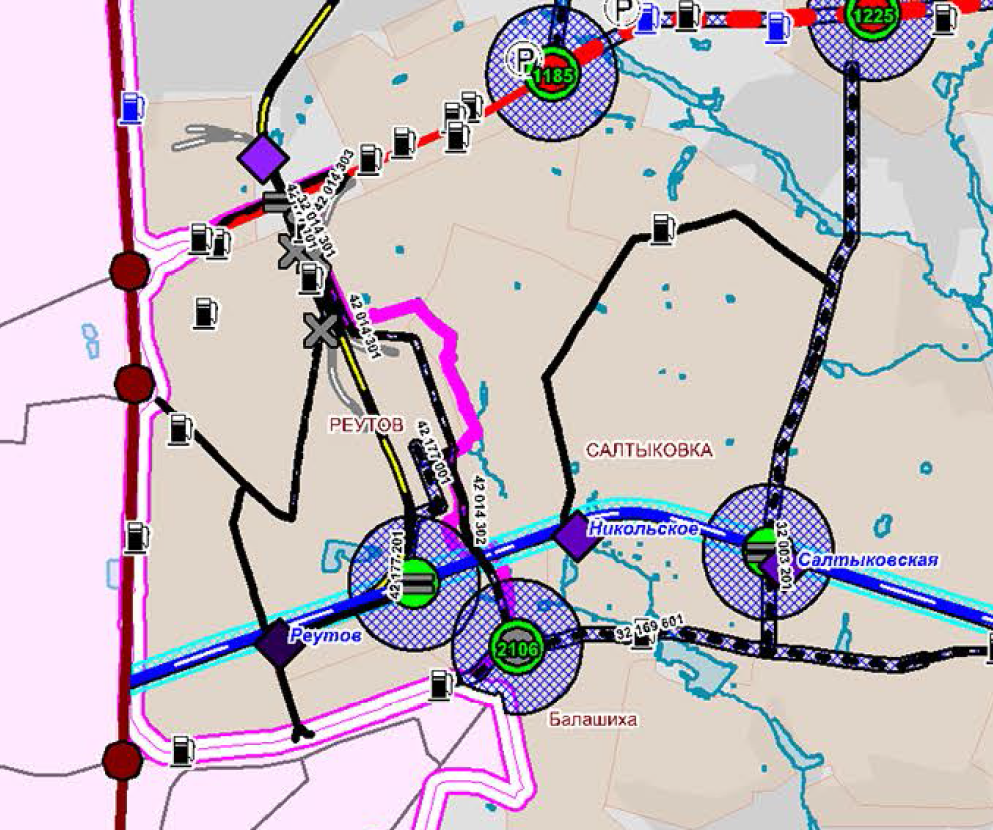 Рисунок 4.5.1. Мероприятия по развитию транспортной инфраструктуры, предусмотренные в СТП ТО Московской области в городском округе РеутовТерритория городского округа  разделена на три части железнодорожными путями Горьковского направления МЖД и железнодорожной веткой Реутово-Балашиха. Для связи разобщённых территорий предлагается строительство путепровода (эстакады) через железнодорожную ветку для соединения Транспортной улицы и Садового проезда. Зона планируемого размещения данной эстакады указана в  документации по планировке территории (проект планировки территории и проект межевания территории) для объекта: «Развитие железнодорожной инфраструктуры Московской железной дороги на Горьковском направлении. Строительство второго главного пути на участке Реутово - Балашиха» (Нормативный правовой акт об утверждении проекта планировки территории № ВЧ-48р от 03.07.2017 Рег.№ 46704000_05_157603 от 28.11.2017)Данное мероприятие предлагается включить в Схему территориального планирования транспортного обслуживания Московской области как объект регионального значения.В соответствии с СТП ТО МО и нормативным правовым акт об утверждении проекта планировки территории  № ВЧ-50-р от 08.10.2015 Рег.№ 46764000_05_014070 от 20.09.2016 «Об утверждении документации по планировке территории (проекта планировки территории, проекта межевания территории) для строительства дополнительных главных железнодорожных путей и развития существующей инфраструктуры по объекту «Развитие железнодорожной инфраструктуры Московской железной дороги на Горьковском направлении. IV главный путь Москва-Пассажирская-Курская - Железнодорожная» предусматривается строительство пересечения в разных уровнях железнодорожных путей и проектируемого продления Железнодорожной улицы – тоннель в направлении Железнодорожной улицы.В соответствии с СТП ТО МО предусмотрена транспортная развязка регионального значения  в месте пересечения Носовихинского шоссе и проектируемого проезда № 4305 (М-7 «Волга» - Носовихинское шоссе).Развитие автодорожной сети  местного значенияСеть автомобильных дорог общего пользования местного значения предлагается к развитию в соответствии с предложениями по жилищному и коммунально-бытовому строительству за счет реконструкции существующих автодорог с доведением параметров поперечных профилей до нормативных показателей и создания новых автомобильных направлений.Для обеспечения круглогодичных автотранспортных связей между населенными пунктами и для организации движения общественного транспорта внесением изменений в  генеральный план предлагается реконструкция существующих и строительство новых автомобильных дорог местного значения.В соответствии с «Проектом планировки территории для строительства путепровода через железнодорожные пути на 16 км Горьковского направления Московской железной дороги (в районе станции Реутово)» (утверждён ПП МО от 15.05.2017 № 339/14) внесением изменений в генеральный план предусмотрено строительство путепровода через железнодорожные пути Горьковского направления МЖД, над проезжей частью Железнодорожной улицы и улицы Октября. Путепровод строится в направлении Транспортной улицы, которая в свою очередь предлагается к реконструкции.Предлагается строительство путепровода на продолжении Железнодорожной улицы, в месте пересечения с веткой Реутово-Балашиха.При определении улиц и дорог, предлагаемых к реконструкции или новому строительству, учитывались решения проектов планировки территории:- Проект планировки территории жилого комплекса в микрорайоне № 9 городского округа Реутов Московской области;- Проект планировки территории восточной части микрорайона № 9А в городском округе Реутов Московской области;- Проект планировки и проект межевания территории по адресу: Московская область, г. Реутов, северо-восточный и южный кварталы мкр. 10-10А;- Проект планировки территории микрорайона 6А городского округа Реутов Московской области;- Проект планировки и проект межевания территории торгово-бытового центра по адресу: Московская область, г. Реутов, Носовихинское шоссе, д.7»;Проект планировки территории юго-восточной части микрорайона № 6 городского округа Реутов по ул. Головашкина. Внесением изменений в генеральный план предлагается осуществить реконструкцию местной УДС общей протяженностью 10,84 км, новое строительство УДС –порядка  2,9 км.В результате увеличения протяженности автомобильных дорог общего пользования до 44,162  км, плотность сети автодорог составит:44,162  / 8,89 = 4,97 км/кв.км.Внесением изменений в генеральный план предлагается реорганизация Южной улицы. В настоящее время Южная улица имеет две проезжие части, проходящие с обеих сторон Александровского сквера. По проезжей части, проходящей вдоль Городского парка, организовано двухстороннее движение транспорта и движение автобусов, имеются остановочные пункты, обустроенные «карманами».По второй проезжей части организовано одностороннее движение транспорта – в сторону от ул. Октября к Юбилейному проспекту.  Предлагается проезжую часть Южной улицы с односторонним движением транспорта переустроить в пешеходную улицу. Уточнение классификации, поперечных профилей улиц и дорог в городском округе должно быть выполнено на дальнейших стадиях проектирования с учетом сложившейся градостроительной ситуации и в соответствии с СП 42.13330.2016 Градостроительство. Планировка и застройка городских и сельских поселений. Актуализированная редакция СНиП 2.07.01-89*. Ширина улиц и дорог в красных линиях принимается: для магистральных дорог – 50-100м, магистральных улиц – 40-100м, улиц и дорог местного значения – 10-30м.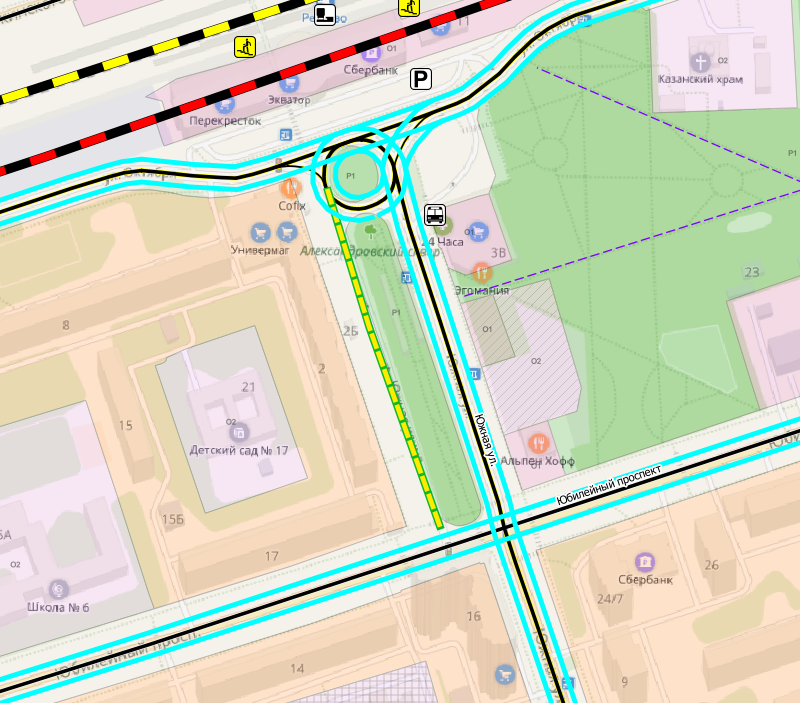 Рисунок 4.5.2. Предложения по устройству пешеходной улицыСеть общественного пассажирского транспортаДля дальнейшего развития территории и обеспечения нормативной плотности сети общественного транспорта необходимо сохранение существующей сети маршрутов, создание новых маршрутов и оптимизация парка автобусов, а также периодичности следования под существующий пассажиропоток. Вопросы выбора организации маршрутного движения, выбора подвижного состава, должны конкретизироваться при разработке специализированных проектов (схем) комплексного развития системы пассажирского транспорта.В настоящее время плотность сети линий общественного транспорта соответствует нормативной. Тем не менее, внесением изменений в генеральный план предлагается организовать на расчетный срок движение автобусов по улице Некрасова, проспекту Мира, Транспортной улице.Увеличение сети составит порядка 4,5 км.Плотность сети общественного транспорта в городском поселении составит 2,27 км/кв.км.Индивидуальный автотранспортВ настоящее время легковой автомобильный транспорт является наиболее развивающимся видом транспорта.В соответствии с утверждёнными нормативами градостроительного проектирования Московской области (ПП МО №713/3017.08.2015) расчётный уровень автомобилизации составит 420 автомобилей на 1000 жителей.Следовательно, при прогнозируемом на I очередь показателе численности населения 107 657 чел., количество автомобилей, зарегистрированных на территории городского округа, составит порядка 45 216 единиц, в том числе 45 214 автомобилей для жителей, проживающих в многоквартирном жилом фонде.На расчетный срок реализации внесения изменений в генеральный план показатель численности населения составит 120 032 человек. При этом количество автомобилей увеличится до 50 413 ед., в том числе для жителей многоквартирного фонда – 50 410 автомобилей.Хранение и техническое обслуживание автотранспортаЗначительное увеличение уровня автомобилизации легковыми автомобилями будет сопровождаться увеличением потребности в гаражах и стоянках для легковых автомобилей, а также увеличением нагрузки на автомобильные дороги.Хранение и временная парковка транспортных средств, ввиду их значительного количества, должна осуществляться на всей территории поселения вне зависимости от функционального назначения зон, кроме рекреационных зон, зон размещения образовательных учреждений, а также зон обслуживания инженерных сетей и объектов, в соответствии с принятыми нормативными разрывами.Размещение личного автотранспорта жителей индивидуальной и блокированной застройки предусматривается непосредственно на приусадебных участках.При разработке проектов планировки территорий размещения объектов капитального строительства производственного, логистического, агропромышленного, общественно-делового, рекреационного и спортивно-оздоровительного назначения, а также жилой застройки, должно быть предусмотрено размещение автомобильных стоянок для временного хранения легковых автомобилей. Расчет необходимого количества парковочных мест для постоянного хранения личного автотранспорта приведен в таблице ниже.Таблица 4.5.1. Расчет необходимого количества машино-мест для этапов реализации внесения изменений в генеральный планВ соответствии с СП 42.13330.2011 «Градостроительство. Планировка и застройка городских и сельских поселений», существующая потребность в машино-местах для временного хранения легковых автомобилей составляет не менее чем 70% расчетного парка индивидуальных легковых автомобилей, т.е. 1 очередь/расчетный срок  31 651/35 289 м/м.В том числе, 1 очередь/расчетный срок, м/м: - жилые районы 25% - 11 304/12 603- промышленные и коммунально-складские зоны 25% - 11 304/12 603 - общегородские и специализированные центры 5% - 2 261/2 521 - зоны массового кратковременного отдыха 15% - 6 782/7 562Для устранения дефицита в машино-местах рекомендуется размещать паркинги в зонах активного освоения территорий для жилого строительства, принимая в расчет показатель, принятый в Нормативах градостроительного проектирования Московской области – 1 машино-место на 1 квартиру.В рамках разработки внесения изменений в генеральный план на территории городского округа Реутов, на развивающихся территориях, на расчетный срок предусмотрено строительство многоуровневых парковок для постоянного хранения легковых автомобилей. Также предлагается произвести реконструкцию существующих плоскостных гаражных кооперативов.Руководствуясь показателем уровня автомобилизации 420 авт./1000 чел. населения, количество автомобилей в личном пользовании составит на расчетный срок 50 413 ед. Следовательно, потребность в топливораздаточных колонках АЗС составит: 50 413 авт./1200 = 42шт.В настоящее время на территории округа расположены автозаправочные станции – 37 топливораздаточных колонок. Внесением изменений в генеральный план предлагается увеличить мощность существующих автозаправочных станций с доведением количества топливораздаточных колонок до нормативного уровня.Расчетная потребность мощности станций технического обслуживания автомобилей, исходя из перспективного количества легковых автомобилей: 50 413 авт./200 = 252 постов.Предлагается обустроить СТОА в составе проектируемых гаражей.Воздушное сообщениеСогласно Постановлению Правительства Московской области от 17 августа 2015 г. N 713/30 "Об утверждении нормативов градостроительного проектирования Московской области" п. 5.14 на территории городского округа Реутов необходимо размещение объектов авиации общего назначения - вертолетных площадок,  не менее 2 площадок на городское поселение, городской округ с численностью населения свыше 50 тыс. человек.На территории городского округа Реутов расположена 1 вертолётная площадка, в районе транспортной развязки на пересечении автомобильных дорог М-7 «Волга» Москва-Владимиир-Нижний Новгород-Казань-Уфа и МКАД.Внесением изменений в генеральный план предлагается увеличить мощность существующей площадки, обустроив вторую посадочную площадку.4.6. Мероприятия по развитию объектов инженерной инфраструктурыВ целях обеспечения растущих потребностей населения и хозяйствующих субъектов городского округа Реутов в топливно-энергетических ресурсах необходимо решить следующие вопросы местного значения:-обеспечение условий для надёжного и бесперебойного функционирования действующих инженерных сетей;-формирование условий для дальнейшего развития системы инженерной инфраструктуры;-внедрение энергоэффективных технологий;-снижение негативного воздействия на окружающую среду.Планируемые для размещения и существующие объекты инженерной инфраструктуры позволят обеспечить потребителей электро-, тепло- газо-, водоснабжением и водоотведением в полном объёме и с высокой степенью надёжности.Планируемые объекты инженерной инфраструктуры размещаются в установленных внесением изменений в генеральный план функциональных зонах: производственных, инженерной и транспортной инфраструктуры.Для объектов инженерной инфраструктуры устанавливаются зоны с особыми условиями использования территории: охранные, санитарно-защитные, зоны санитарной охраны источников питьевого и хозяйственно-бытового водоснабжения и иные зоны.4.6.1. Мероприятия по развитию систем водоснабженияВнесением изменений в генеральный план предлагаются мероприятия по совершенствованию централизованного обеспечения водой питьевого качества и в достаточном количестве для потребителей, снижению риска для здоровья, связанного с водным фактором, по модернизации оборудования источников водоснабжения, систем подготовки питьевой воды и её транспортировки.Для обеспечения бесперебойной работы системы водоснабжения необходимо актуализировать схему водоснабжения городского округа Реутов в соответствии с требованиями Федерального закона от 07.12.2011 № 416-ФЗ «О водоснабжении и водоотведении» после утверждения внесения изменений в генеральный план.Для улучшения водоснабжения существующих потребителей и проектной застройки предлагается осуществить ряд основных мероприятий:прокладка трубопровода Ду 300 от Никольской улицы до ВЗУ №8 (примерно 600 м.п.);прокладка водовода Ду 250-300 мм от насосной станции ВЗУ №8 до сети Ду 500 по ул. Октября (примерно 900 м.п.);прокладка водопровода для подключения потребителей микрорайона ЛЭП (примерно 1000 м.п.)На последующих стадиях проектирования трассировка водопроводных сетей уточняется и детально прорабатывается.4.6.2. Мероприятия по развитию систем водоотведенияКанализование новой застройки Реутова предусматривается на базе существующей канализации с учетом строительства новой насосной станции у северной границы города и системы напорно-самотечных коллекторов, передающих стоки через проектируемое усиление  Реутовского коллектора диаметром Д=1600-2000 мм в подводящие каналы Люберецкой станции аэрации.Для обеспечения водоотведения от новой застройки на расчетный срок необходимо проведение следующих мероприятий по строительству системы канализации:строительство напорного коллектора в 2 нитки из труб ПНД Ду 300 От КНС №10 до колодца-гасителя на ул. Советская; реконструкция канализационных сетей протяженностью около 5,7 км; модернизация  5-ти КНС.4.6.3. Мероприятия по развитию систем теплоснабженияМероприятия на расчетный срок:- организация модернизации котельных;- организация перераспределения тепловой нагрузки между тепловыми источниками;- организация строительства новой котельной;-  вывод из эксплуатации 2 котельных;-  организация строительства 7,3 км тепловых сетей.В том числе мероприятия на первую очередь:- организация реконструкции 2 котельных;- организация строительства 1 котельной;- организация строительства тепловых сетей.4.6.4. Мероприятия по развитию газоснабженияМероприятия генеральной схемы газоснабжения Московской области на период до 2030г. в отношении городского округа Реутов:- Газоснабжение ГТТК «Реутов-Ольгино» - перекладка газопровода высокого давления 1 категории с диаметра  на  в районе ГГРП № 11 
г. Железнодорожный.Мероприятия Региональной программы газификации ЖКХ, промышленных и иных организаций МО на период 2018-2022 г.г. № 551-ПГ в отношении городского округа Реутов:- Реконструкция газопровода КРП-15-КРП-16, отвод на ГРС Ново-Косино.4.6.5. Мероприятия по развитию систем электроснабженияПервоочередными мероприятиями в части раздела «Электроснабжение» являются ремонтно-профилактические работы, направленные на инвентаризацию электротехнического оборудования, в том числе линий уличного освещения, расширение существующих распределительных сетей напряжением 6/0,4 кВ и замену изношенного оборудования, в том числе питающих линий, трансформаторов, опор, светильников и пр., установку приборов учёта и внедрение систем телеметрии.В соответствии с инвестиционной программой АО «Мособлэнерго» на 2019-2023 г.г. в 2019-2020 г.г. планируется реконструкция двух КЛ-10 кВ  направлением от ПС-692 ф.6 и ф.36 до РП-990 по адресу: Московская область, г.о. Балашиха, г. Реутов.4.6.6. Мероприятия по развитию средств связи и коммуникацийВнесением изменений в генеральный план предусматривается 100 % обеспечение телефонной связью населения городского округа Реутов, объектов социального, культурно-бытового и хозяйственного назначения, а также предоставление возможности пользоваться общественными таксофонами.4.7. Мероприятия по охране окружающей средыОсновными природными и антропогенными факторами, определяющими экологические условия на территории округа и влияющими на динамику состояния окружающей среды, а так же налагающих планировочные ограничения на развитие территории, являются пространственная структура и состав особо охраняемых природных территорий (ООПТ); границы водоохранных зон рек, санитарных зон источников питьевого водоснабжения (рек, водохранилищ, каналов) и ВЗУ подземных вод; локализация и структура зон шумового дискомфорта автомобильного, железнодорожного и авиационного транспорта; площадей залегания полезных ископаемых; границы регламентных санитарно-защитных зон промышленных и коммунальных предприятий, инженерно-геологические и гидрогеологические условия территории.Особенности геологического строения и гидрогеологической обстановки При новом строительстве основные мероприятия по защите геологической среды должны обеспечить:защиту зданий и сооружений от подтопления при заглублении фундаментов ниже уровня залегания грунтовых вод;исключение дополнительного обводнения территории;защиту грунтовых и подземных вод от загрязнения;устойчивость строительных котлованов, а также состояние прилегающих зданий и сооружений при строительстве в условиях плотной сформировавшейся застройки.защиту возводимых сооружений от вибрационного воздействия (вблизи железных дорог);устойчивость сооружений, возводимых на слабонесущих грунтах оснований;охрану водных объектов и грунтовых вод от загрязнения, засорения и истощения в соответствии с водным законодательством в границах водоохранных и санитарно-защитных зон;защиту подземных вод эксплуатационного горизонта от загрязнения, строительство вблизи водозаборных сооружений должно быть обеспечено соблюдением ограничений и спецмероприятий в пределах ЗСО водозаборов подземных вод;рассматривать ведение мониторинга за состоянием геологической среды.Естественный почвенный покров, представленный главным образом дерново-подзолистыми почвами, сохранился только в отдельных немногих местах, не затронутых городским строительством. Почвы промышленных ландшафтов существенно отличаются от почв соседних с ними и ранее существовавших на их месте ландшафтов. Первичные почвы практически отсутствуют (они относятся к захороненным), а существующая почва представляет собой смесь привозных почв с промышленным, бытовым и строительным мусором. Содержание в них ряда элементов, в том числе и тяжелых металлов, часто повышены и распределены мозаично. В целом необходимы меры по реабилитации нарушенных почв, противоэрозионные мероприятия и мероприятия, направленные на максимальное сохранение естественного почвенного покрова и природных режимов почв. Деградация почвенного покрова происходит на территориях, вовлеченных в жизнедеятельность человека. Мероприятия по охране почв предусматривают контроль соблюдения норм озеленения территорий, сбор и очистка поверхностного стока с твёрдых покрытий, озеленение территорий, не имеющих твердого покрытия; организация дорожно-тропиночной сети с песчаным, гравийным и щебёночным покрытием в пределах рекреационных территорий, а также введение специальных режимов их использования, изменение целевого назначения и рекультивацию почв для различных типов функционального использования территории и различного функционального назначения объектов. Также необходимо проводить мероприятия по рекультивации уже преобразованных почв, расположенных близ строящихся объектов, крупных транспортных артерий и прилегающих к ним объектов инфраструктуры.С целью предотвращения деградации почвенного покрова предлагаются мероприятия:контроль за соблюдением норм озеленения территорий, увеличение площади озеленения за счет ликвидации неиспользуемых запечатанных территорий;сбор и очистка поверхностного стока с твердых покрытий, озеленение территорий, не имеющих твердого покрытия;организация системы обращения с отходами, исключающая захламление и загрязнение почв и грунтов;организация дорожно-тропиночной сети с песчаным, гравийным и щебеночным покрытием в пределах рекреационных территорий.Атмосферный воздух. В целях обеспечения благоприятной экологической обстановки по состоянию атмосферного воздуха рекомендуются следующие мероприятия:Внедрение новых (более совершенных и безопасных) технологических процессов, установка и совершенствование существующих установок газоочистных и пылеулавливающих установок исключающих выделение в атмосферу вредных веществ.Разработка проектов санитарно-защитных зон и проектов организации (сокращения) СЗЗ существующих промышленно-коммунальных объектов, в границы которой входит жилая застройка и нормируемые объекты. Обеспечение нормируемых санитарно-защитных зон при размещении новых и реконструкции (техническом перевооружении) существующих производств, в соответствии с СанПиН 2.2.1/2.1.1.1200-03 «Санитарно-защитные зоны и санитарная классификация предприятий, сооружений и иных объектов».Организация системы мониторинга за состоянием атмосферного воздуха, установка стационарных или передвижных постов наблюдения на перекрестках с наиболее интенсивным транспортным движением, а также в районах промышленных предприятий. Установка шумо-газо-защитных экранов вдоль автодорог, где жилая застройка располагается вблизи проезжей части.Совершенствование и развитие сетей автомобильных дорог (доведение технического уровня существующих дорог в соответствии с ростом интенсивности движения, реконструкция наиболее загруженных участков, строительство обходов с целью вывода из них транзитных потоков).В бесснежный период в сухую погоду необходим полив улиц для предотвращения попадания пыли, в дыхательные пути и на кожу населения.Создание зеленых защитных полос вдоль автомобильных дорог, состоящих из достаточно газоустойчивых растений, озеленение улиц и санитарно-защитных зон.Оценка акустического воздействия. Ведущим фактором физического воздействия на территории города являются шумы от автомобильного, железнодорожного транспорта.На существующее положение расчет шумовых характеристик транспортных источников показал, что шумовое воздействие вблизи автодорог колеблется в пределах 70-80 дБА в дневное время. Ширина зоны акустического дискомфорта в дневные часы составляет от 115 м для улицы Транспортная, до 440 м для наиболее шумной автодороги М-7 «Волга» Москва-Нижний Новгород-Казань-Уфа. Автодорога МКАД не проходит в границах города, однако в зону акустического дискомфорта (420 м) попадает жилая застройка города. Уровень шумового воздействия от железнодорожного транспорта, на участке Москва – Курская – Реутово - LAэкв.=75.9 дБА – день. Параметры санитарного разрыва, по фактору шума, составляют – 245 м. На участке железной дороги Реутово – Железнодорожная - LAэкв.=75.4 дБА – день. Параметры санитарного разрыва, по фактору шума, составляют – 225 м. На перспективу согласно расчетам уровень шума вблизи автодорог составляет 73 - 81 дБА в дневные часы. Наиболее «шумными» автодорогами являются: М-7 «Волга» Москва-Нижний Новгород-Казань-Уфа и Носовихинское шоссе, а так же МКАД. На участках, свободных от застройки, рекомендуется провести шумозащитное озеленение шириной не менее 10 м. Развитие улично-дорожной сети округа, строительство объездных дорог, увеличение пропускной способности автодорог за счет их реконструкции позволит несколько снизить уровень шумового дискомфорта. Тем не менее, в результате анализа прогнозных уровней шума становится понятно, что при проведении реконструкции дорог необходимо проводить шумозащитные мероприятия практически на многих участках дорог. Наиболее эффективным методом борьбы с шумом железнодорожного транспорта должно стать создание зеленой полосы вдоль путей (там, где она отсутствует) и строительство шумозащитных экранов. Также дополнительными методами защиты от шума могут служить нежилые здания различного функционального назначения. Перспективное увеличение интенсивности, а также скорости движения транспортных потоков расширит зону акустического дискомфорта, однако при проведении соответствующих комплексных защитных мероприятий (шумозащитное озеленение, установка шумозащитных экранов и др.) акустическая обстановка на рассматриваемой территории значительно улучшится.В соответствии с Водным кодексом РФ от 12.04. 2006 № 74-ФЗ для всех водных объектов устанавливаются размеры водоохранных зон и режимы их использования. Согласно п. 4, 6 и 11 ст. 65 Водного кодекса РФ №74-ФЗ от 03.06.2006 ширина водоохранной зоны для рек или ручьев устанавливается от их истока протяженностью: до десяти километров - в размере пятидесяти метров; от десяти до пятидесяти километров - в размере ста метров, более 50 км — в размере двухсот метров. Ширина водоохранной зоны озера, водохранилища с акваторией более 0,5 квадратного километра устанавливается в размере пятидесяти метров.  Прибрежные защитные полосы в зависимости от уклона составляют 30-50 метров. Ширина береговой полосы для рек протяженностью более 10 км составляет 20 м, протяженностью менее 10 км – 5 м.Ширина водоохранный зоны реки Серебрянка на территории города составляет 100м.В границах водоохранных зон допускается проектирование нового строительства, обеспечивающие охрану водных объектов от загрязнения, засорения и истощения в соответствии с водным законодательством и законодательством в области охраны окружающей среды. Водоохранные мероприятия включают в себя комплекс мероприятий по улучшению санитарного состояния водоохранных зон и прибрежных защитных полос, предотвращению загрязнения водных объектов:оборудование существующей и проектируемой застройки централизованными системами водоотведения, системами бытовой канализации и ливневыми системами водоотведения; реконструкции и модернизация существующих очистных сооружений;развитие систем сбора и отвода поверхностного стока, полный охват застроенных территорий системой ливневой канализации с последующим отводом стоков на очистные сооружения, обеспечивающие степень очистки до норм сброса в водные объекты рыбохозяйственного назначения;строительство локальных очистных сооружений поверхностного стока со степенью очистки, отвечающей нормативным показателям рыбохозяйственного водопользования;строительство локальных очистных сооружений на территории производственных объектов, автотранспортных предприятий и т.п. перед сбросом в водосточные сети и водные объекты;реконструкция существующих и прокладка новых веток системы ливневой канализации;обеспечение централизованным водоотведением всех пользователей;очистка, благоустройство и озеленение прибрежных территорий водоемов;экологическая реабилитация нарушенных участков (ликвидация несанкционированных свалок, выпусков неочищенных сточных вод)сооружения для сбора отходов производства и потребления, а также сооружения и системы для отведения (сброса) сточных вод (в том числе дождевых, талых, инфильтрационных, поливомоечных и дренажных вод) в приемники, изготовленные из водонепроницаемых материалов;соблюдение режима водоохранных, прибрежных защитных и береговых полос водных объектов;рекреационно-природоохранный приоритет использования водоохранных зон.Водоснабжение города Реутов централизованное, осуществляется из системы Московского водопровода, поступающей по водоводам от Восточной станции водоподготовки Мосводоканала и собственных подземных источников. В накопительных емкостях происходит перемешивание подземной и московской воды в определенной пропорции. Система Московского водопровода является основной системой водоснабжения города. Подача подземных вод осуществляется с помощью водозаборных узлов, которые обеспечивают водой хозяйственно-питьевые нужды населения и производственные нужды. Централизованным водоснабжением от водозаборных узлов на артезианской воде обеспечена вся жилая застройка. Качество воды по некоторым показателям не соответствует СанПиН 2.1.4.1074-01 «Вода питьевая». В городском округе Реутов имеется 10 артезианских скважин, скважины эксплуатируют подольско-мячковский, алексинско-протвинский водоносные горизонты. Фактическое расчетное годовое потребление воды по материалам ООО «Реутовский водоканал» составит около 36,5 тыс. м3/сут. Зоны санитарной охраны (ЗСО) подземных источников водоснабжения, а также водопроводов питьевого назначения определены нормами СанПиН 2.1.4.1110-02, в соответствии с которым для водозаборов подземных вод граница первого пояса ЗСО устанавливается на расстоянии 30-50 м (с возможным сокращением при гидрогеологическом обосновании), а границы второго и третьего поясов ЗСО определяется гидродинамическими расчетами, исходя из условий распространения микробного и химических загрязнений. Второй и третий пояса зоны санитарной охраны определяются с учётом местных санитарно-гидрогеологических условий и являются продолжением первого пояса. Водозаборы подземных вод должны иметь разработанные проекты зон ЗCО и быть обеспечены мероприятиями по выполнению ограничений, целью которых является сохранение постоянства природного состава воды в водозаборе путем устранения и предупреждения возможности ее загрязнения.Для предотвращения загрязнения подземных вод мероприятия по охране подземных вод предусматриваются по двум основным направлениям – недопущению истощения ресурсов подземных вод и защита их от загрязнения:необходимы разработка проекта и организация зон санитарной охраны источников хозяйственно-питьевого водоснабжения с определением границ трёх поясов ЗСО и выполнением необходимых ограничений и мероприятий в соответствии с требованиями Сан ПиН 2.1.4.1110-02 «Зоны санитарной охраны источников водоснабжения и водопроводов хозяйственно-питьевого водоснабжения».вынос из ЗСО II пояса всех потенциальных источников загрязнения подземных вод;сокращение использования пресных подземных вод для технических целей и полива;применение оборотного водоснабжения на основных промышленных предприятиях, оборудование очагов загрязнения локальными очистными сооружениями;организация службы мониторинга на всех водозаборах; проведение ремонта скважин и инженерных сетей;увеличение производительности существующих ВЗУ и бурение дополнительных скважин должны проводиться только при условии предварительного получения лицензии на право пользования недрами (для вновь пробуренных скважин) и своевременного внесения изменений в действующие лицензии. Для этого необходимо проведение гидрогеологических изысканий с оценкой (переоценкой) запасов подземных вод с последующим утверждением в Государственной комиссии по запасам (ГКЗ Роснедра), Территориальной комиссии по запасам (ТКЗ Центрнедра), Министерстве экологии Московской области.В пределах поясов ЗСО необходимо строгое соблюдение соответствующих мероприятий. Назначение второго пояса ЗСО — защита источника водоснабжения от биологического и химического загрязнения, поступающего с поверхностным и подземным стоком, а также обеспечение процессов самоочищения воды от имеющегося биологического загрязнения, что предусматривает выполнения ряда мероприятий. Ширина пояса составляет 500 м от источников водоснабжения, с выделением 100 метровой зоны жёстких ограничений.Важным фактором, определяющим условия освоения территории под все виды хозяйственного деятельности являются ограничения, накладываемые объектами, для которых устанавливаются санитарно-защитные зоны (СЗЗ). На территории городского округа Реутов расположены промышленные и коммунально-складские объекты. В сложившейся планировочной структуре городского округа промышленные площади и коммунально-складские территории условно формируются в промышленные зоны, отстоящие или соседствующие с жилой застройкой. Разработка и реализация проектов обоснования санитарно-защитных зон необходимы для всех действующих и проектируемых производственных и коммунальных предприятий независимо от того, являются ли они собственниками земли или арендаторами территорий и зданий, в соответствии с СанПиН 2.2.1/2.1.1.1200-03. Нормативные СЗЗ предприятий и объектов на территории городского округа Реутов составляют 50 —500 м (таблица 3.3.1).В граница СЗЗ единичных предприятий располагается жилая застройка, следовательно для таких объектов следует разрабатывать в установленном порядке проект обоснования (сокращения) санитарно-защитных зон со стороны жилой застройки. Размеры СЗЗ могут быть уменьшены (СанПиН 2.2.1/2.1.1.1200-03, п 4.5) при объективном доказательстве достижения уровня негативных воздействий ниже гигиенических нормативов на границе нормативной СЗЗ. На проектируемых производственных площадях необходимо предусматривать такие виды деятельности промышленных предприятий, размеры санитарно-защитных зон от которых (в зависимости от характера производства) не затрагивают сложившуюся или проектируемую жилую застройку, либо разрабатывать в установленном порядке проект сокращения санитарно-защитных зон.Обращение с отходами.  Расчет образования ТКО осуществлялся в соответствии с нормами накопления мусора, принятыми Постановлением Правительства Московской области от 24 июля 2015 года N605/26 «Об утверждении норм накопления мусора и типового договора на вывоз мусора на территории Московской области», при норме накопления ТКО 1,56 м3/год на одного жителя, объем ТКО в течение года при постоянно проживающих 101 884 человек составит 158,94 тыс. м3 , что соответствует 27,94 тыс. тонн в год. При перспективном приросте населения на период 1 очереди (2023 г.) и расчетный период (до 2039 г.) до общего числа жителей 107 657 и 120 032 человек соответственно, объёмы накопления ТКО в год составят 167,9 и 187,2 тыс. м3, что соответствует 29,5 и 32,9 тыс. тонн в год. Объёмы накопления КГО в год составят соответственно 52,8 и 58,8 тыс. м3, что соответствует 10,6 и 11,8 тыс. тонн в год.	В соответствии с новыми экологическими стандартами с 2019 г. будет организован раздельный сбор и комплексная переработка отходов.В соответствии с «Территориальной схемой обращения с отходами, в том числе с твердыми коммунальными отходами, Московской области» полигон ТКО «Тимохово» планируется эксплуатироваться до 2030 г., полигон ТКО «Малая Дубна» до 2018 г., полигон ТКО «Сабурово» до 2018 г. Альтернативным полигоном ТКО для размещения отходов будет являться полигон ТКО «Ногинский», который начнет свое функционирование с 2022 г.Для создания благоприятных санитарно-гигиенических условий деятельности при обращении с отходами производства и потребления на проектируемой территории необходимо проведение следующих мероприятий:расчистка замусоренных территорий;ликвидация стихийных свалок.раздельный сбор отходов по видам и классам опасности; оборудование площадок с твердым покрытием для сбора и временного хранения отходов за пределами водоохранных зон и зон санитарной охраны источников питьевого водоснабжения;размещение на оборудованных площадках металлических контейнеров емкостью 0,8–1,1 м3 для временного хранения отходов, а также контейнеров для крупногабаритных отходов и урн в общественных зонах;селективный сбор и хранение отходов на территории производственных предприятий для последующей сдачи на переработку или утилизацию, организациям, имеющим лицензию на работу с отходами определенных классов опасности.систематический вывоз твердых бытовых отходов и производственных отходов 4-5 классов опасности на мусоросортировочные станции, затем на вторичную переработку и полигоны ТБО;сбор отходов 1-3 классов опасности и передача на переработку и захоронение организациям, имеющим лицензию на осуществление данного вида деятельности;передача на утилизацию люминесцентных ртутных ламп (1 класс опасности) специализированным предприятиям;организация системы безопасного обращения с производственными отходами на всех предприятиях с передачей на промышленное обезвреживание и с максимальной передачей отходов на вторичную переработку.В соответствии со «Схемой развития и размещения особо охраняемых природных территорий в Московской области» (постановление Правительства Московской области № 106/5 от 11.02.09, с изменениями на 5 марта 2014 года) на территории городского округа  Реутов существующие особо охраняемые природные территории (ООПТ) отсутствуют. В соответствии со «Схемой территориального планирования Московской области, утвержденной постановлением Правительства Московской области от 11.07.2007 №517/23 на территории городского округа Реутов не планируются к выделению природные экологические территории областного значения (прочие ключевые), транзитные территории  регионального значения и особо охраняемые территории, соединяющие их в единый природно-экологический каркас.Таким образом, с целью минимизации негативного экологического воздействия на окружающую среду и улучшения её качества в сочетании с достижением более высокого уровня комфортности проживания необходимо проведение комплекса мероприятий по охране окружающей среды. Помимо технологических природоохранных мероприятий, проводимых на предприятиях, значительная часть экологических проблем может быть решена градостроительными средствами. При дальнейшем развитии территории рекомендуется проведение комплексных организационных, планировочных, строительных, благоустроительных и инженерно-технических мероприятий, направленных на снижение неблагоприятного воздействия перечисленных выше факторов. 5. ПОСЛЕДОВАТЕЛЬНОСТЬ ВЫПОЛНЕНИЯ МЕРОПРИЯТИЙ ПО ТЕРРИТОРИАЛЬНОМУ ПЛАНИРОВАНИЮРасчётный срок внесения изменений в генеральный план – 2039 год. Первоочередные мероприятия запланированы к выполнению в срок до 2023 года (Таблица 5.1).Таблица 5.1. Целевые показатели, предусмотренные в документе территориального планирования и прогнозируемые объемы финансирования для его реализации6. СВОДНЫЕ ТЕХНИКО-ЭКОНОМИЧЕСКИЕ ПОКАЗАТЕЛИ МЕРОПРИЯТИЙ ПО ТЕРРИТОРИАЛЬНОМУ ПЛАНИРОВАНИЮ**Данные не являются утверждаемой частью, отображаются согласно полномочиям регионального и федерального уровнейГРАФИЧЕСКИЕ МАТЕРИАЛЫПРИЛОЖЕНИЕ 1. ПЛАН ГРАНИЦ НАСЕЛЕННЫХ ПУНКТОВгород Реутов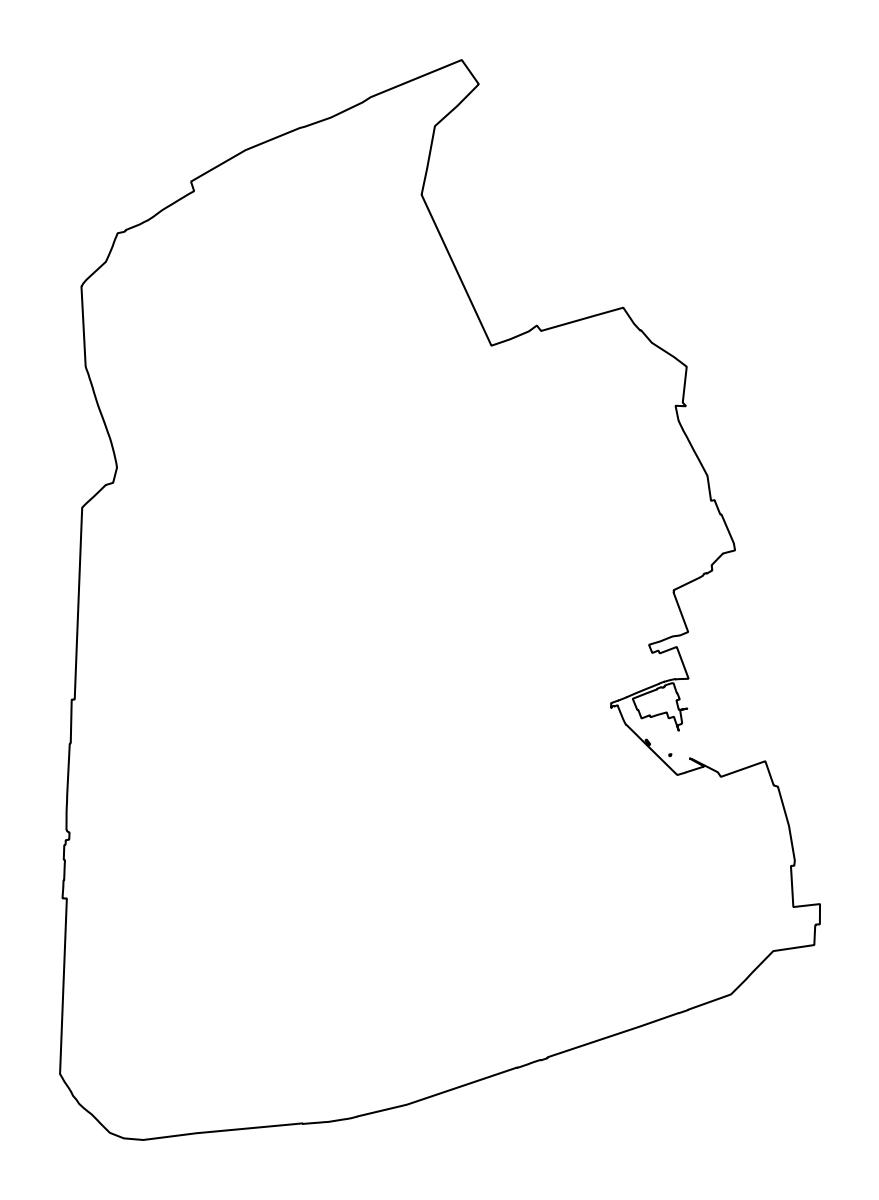 ПРИЛОЖЕНИЕ 2. ПЕРЕЧЕНЬ ЗЕМЕЛЬНЫХ УЧАСТКОВ РАЗЛИЧНЫХ КАТЕГОРИЙ ДЛЯ ПЕРЕВОДА (ВКЛЮЧЕНИЯ) В ГРАНИЦЫ НАСЕЛЕННЫХ ПУНКТОВТаблица № 1. Перечень земельных участков категории земель сельскохозяйственного назначения для перевода в категорию «Земли населенного пункта»Таблица № 2 Перечень земельных участков категории «Земли населенных пунктов» подлежащих исключению из границ населенных пунктов и перевода в категорию «Земли сельскохозяйственного назначения»№ п/пНаименование программыСроки реализации1.«Развитие образования и воспитание в городе Реутов на 2017-2021 годы»2017-20212.«Развитие и сохранение культуры в городском округе Реутов на 2017-2021 годы»2017-20213.«Социальная защита населения города Реутов на 2017-2021 годы»2017-20214.«Муниципальная программа городского округа Реутов Московской области «Жилище» на 2017-2021 годы»2017-20215.«Экология и охрана окружающей среды» городского округа Реутов Московской области на 2017-2021 годы»2017-20216.«Развитие дорожно-транспортного комплекса в городском округе Реутов на 2017-2021 годы»2017-20217.«Управление имуществом и финансами городского округа Реутов на 2018-2022 годы»2018-20228. «Цифровой городской округ Реутов» на 2018-2022 годы2018-20229.«Формирование комфортной городской среды на 2018-2022 годы2018-202210.«Развитие инженерной инфраструктуры и энергоэффективности» на 2018-2022 годы»2018-202211.«Развитие системы информирования населения городского округа Реутов о деятельности органов местного самоуправления на 2017-2021 годы»2017-202112.«Предпринимательство на 2017-2021 годы»2017-2021Наименование функциональной зоныУсловное обозначение зоныЗона застройки среднеэтажными жилыми домами (от 5 до 8 этажей, включая мансардный) Зона застройки многоэтажными жилыми домами (от 9 этажей и более)Зона застройки индивидуальными жилыми домами Зона смешанной и общественно-деловой застройкиМногофункциональная общественно-деловая зона Зона специализированной общественной застройки Производственная зонаКоммунально-складская зонаЗона инженерной инфраструктурыЗона озелененных территорий общего пользования (лесопарки, парки, сады, скверы, бульвары, городские леса)Зоны рекреационного назначенияЗона озелененных территорий специального назначенияЗоны специального назначенияЗона складирования и захоронения отходовЗона транспортной инфраструктурыЗона акваторийНаименование функциональных зонСуществующее положение, гаПроектное положениеПроектное положениеНаименование функциональных зонСуществующее положение, га(2039 г.)(2039 г.)Наименование функциональных зонСуществующее положение, гага%Функциональные зоны городского округа, в т.ч.:889889100Зона застройки малоэтажными жилыми домами (до 4 этажей, включая мансардный)1,700,0Зона застройки среднеэтажными жилыми домами (от 5 до 8 этажей, включая мансардный)56,346,35,2Зона застройки многоэтажными жилыми домами (от 9 этажей и более)217,7236,426,6Зона застройки индивидуальными жилыми домами0,30,30,1Зона смешанной и общественно-деловой застройки027,83,1Многофункциональная общественно-деловая зона58,760,16,8Зона специализированной общественной застройки65,9677,5Производственная зона154,3133,915,1Коммунально-складская зона64,418,22,0Зона инженерной инфрастуктуры24,323,12,6Зона озелененных территорий общего пользования (лесопарки, парки, сады, скверы, бульвары, городские леса)25,339,94,5Зоны рекреационного назначения08,30,9Зона озелененных территорий специального назначения016,41,8Зона складирования и захоронения отходов01,40,2Зоны специального назначения66,666,67,5Зона транспортной инфраструктуры148,213815,5Зона акваторий5,35,30,6МестоположениеУсловное обозначение зоныПлощадь зоны, гаСтатус зоныПараметры объектов местного значения*Параметры объектов местного значения*Параметры объектов местного значения*Параметры объектов местного значения*МестоположениеУсловное обозначение зоныПлощадь зоны, гаСтатус зоныТип объектаУровень объектаСтатус объектаМощностьг. Реутов35,5проектируемаяДОУместныйпроектируемый 140 местг. Реутов35,5проектируемаяДОУместныйпроектируемый 84 местг. Реутов35,5проектируемаяДОУместныйпроектируемый 300 местг. Реутов35,5проектируемаяДОУместныйпроектируемый 300 местг. Реутов35,5проектируемаяДОУместныйпроектируемый 50 местг. Реутов35,5проектируемаяСОШместныйпроектируемый 1375 местг. Реутов, мкр. 10-10А33,2существующаяДОУместныйпроектируемый 250 местг. Реутов, мкр. 10-10А33,2существующаяСОШместныйпроектируемый 1125 местг. Реутов, мкр. 10-10А33,2существующаяПоликлиникаместныйпроектируемый750 пос/сменуг. Реутов, Юбилейный пр-т0,3проектируемаяПожарное депоместныйпроектируемый4 а/мг. Реутов, мкр. 10-10А0,6проектируемаяПодстанция СМПместныйпроектируемый3 а/мг. Реутов, Носовихинское ш. севрнее от ГСК «Южный-2»0,08существующаяплоскостное сооружениеместныйпроектируемый800 кв.м.г. Реутов, Носовихинское ш. д. 60,05существующаяплоскостное сооружениеместныйпроектируемый500 кв.м.г. Реутов, мкр. 9А1,0проектируемаяФОКместныйпроектируемыйзал – 1350 кв.м.,бассейн – 550 кв.м.г. Реутов, ул. Южная0,1проектируемая----г. Реутов, пр-т Мира0,2проектируемая----г. Реутов, ул. Реутовских Ополченцев6,7проектируемая----г. Реутов, Северный пр-д0,5реконструируемая----г. Реутов, Энтузиастов ш.0,5проектируемая----г. Реутов25,3реконструируемаяДОУ № 4местныйреконструируемый140 местг. Реутов25,3реконструируемаяДОУ № 18местныйреконструируемый100 местг. Реутов25,3реконструируемаяДОУ № 3, № 15местныйреконструируемый100 местг. Реутов25,3реконструируемаяДОУ № 12местныйреконструируемый100 местг. Реутов25,3реконструируемаяСОШ № 4местныйреконструируемый195 местг. Реутов25,3реконструируемаяСОШ МАОУ «Лицей»местныйреконструируемый250 местг. Реутов25,3реконструируемаяСОШ № 5местныйреконструируемый300 местг. Реутов25,3реконструируемаяСОШ № 7местныйреконструируемый200 местг. Реутов25,3реконструируемаяСОШ № 6местныйреконструируемый150 местг. Реутов25,3реконструируемаяСтационарместныйреконструируемый559 коекг. Реутов25,3реконструируемаяСтационарместныйреконструируемый61 койкаг. Реутов25,3реконструируемаяПоликлиникаместныйреконструируемый250 пос/сменуг. Реутов25,3реконструируемаяФОКместныйпроектируемыйзал – 1285 кв.м, бассейн – 300 кв.м.г. Реутов, ул. Южная0,4проектируемаяДом культуры местныйпроектируемый1300 кв.м.г. Реутов, ул. Новая, 1А0,23реконструируемаямногофункциональная хоккейная площадка, хоккейная коробкаместныйпроектируемый2300 кв.м.г. Реутов8,5проектируемаяг. Реутов, пл. Академика Челомея, д. 1, за ДК "Мир"0,08существующаяскейт-паркместныйпроектируемый800 кв.м.г. Реутов26,5проектируемая----г. Реутов, Северный пр-д4,5реконструируемая----№ п/пНаименование программыСроки реализации1.«Развитие образования и воспитание в городе Реутов на 2017-2021 годы»2017-20212.«Развитие и сохранение культуры в городском округе Реутов на 2017-2021 годы»2017-20213.«Социальная защита населения города Реутов на 2017-2021 годы»2017-20214.«Муниципальная программа городского округа Реутов Московской области «Жилище» на 2017-2021 годы»2017-20215.«Развитие дорожно-транспортного комплекса в городском округе Реутов на 2017-2021 годы»2017-20216.«Формирование комфортной городской среды на 2018-2022 годы2018-20227.«Развитие инженерной инфраструктуры и энергоэффективности» на 2018-2022 годы»2018-2022№ п/пМестоположениеобщая площадь, кв.м.Многоквартирная жилая застройка, тыс.кв.м.Многоквартирная жилая застройка, тыс.кв.м.I очередьРасчетный срок1г. Реутов582,37178,03404,34ИТОГОИТОГО582,37178,03404,34582,37582,37582,37Вид, наименование, назначение(характеристика объекта, вид работ)МестоположениеСрок реализацииДОУ новое строительство на 210 местг. Реутов, ул. Гагарина, 20До 2023 г.Пристройка к ДОУ № 4 «Ивушка» на 140 местг. Реутов, ул. Котовского, д. 10, 10АДо 2023 г.Пристройка к ДОУ № 18 на 100 местг. Реутов, ул. имени Головашкина, д.7До 2023 г.Пристройка к ДОУ № 3, № 15 на 100 местг. Реутов, ул. Комсомольская, д.17,19До 2023 г.Пристройка к ДОУ № 12 «Березка» на 100 местг. Реутов, Проспект Мира, д. 35До 2023 г.Строительство ДОУ на 140 местг. Реутов, ул. Гагарина, 23АДо 2023 г.Строительство ДОУ на 85 местг. Реутов, Проспект МираДо 2023 г.Строительство ДОУ на 50 местг. Реутов, мкр. 9АДо 2023 г.Строительство ДОУ на 250 местг. Реутов, мкр. 10-10АДо 2023 г.Строительство ДОУ на 300 местг. Реутов, ограниченной МКАД, границей земельного участка ТЦ «Шоколад», Садовым проездом, границей ЗУ эл. Подстанции «Восточная», ул. Строителей, ул. Комсомольская, и линией ж/д Горьковского направленияДо 2039 г.Строительство ДОУ на 300 местг. Реутов, ограниченной МКАД, границей земельного участка ТЦ «Шоколад», Садовым проездом, границей ЗУ эл. Подстанции «Восточная», ул. Строителей, ул. Комсомольская, и линией ж/д Горьковского направленияДо 2039 г.*Строительство ДОУ на 600 местг. РеутовДо 2039 г.*Строительство ДОУ на 600 местг. РеутовДо 2039 г.*Строительство ДОУ на 221 местг. РеутовДо 2039 г.Строительство СОШ на 1125 местг. Реутов, северо-восточный кварталы, мкр. 10-10АДо 2023 г.Реконструкция СОШ № 4 на 195 местг. Реутов,  ул. Комсомольская, д. 15До 2023 г.Реконструкция МАОУ «Лицей» на 250 местг. Реутов,  ул. Южная, д.8До 2023 г.Реконструкция СОШ № 5 на 300 местг. Реутов, ул. Котовского, д.13До 2023 г.Реконструкция СОШ № 7 на 200 местг. Реутов, ул. Советская, д 27До 2023 г.Реконструкция СОШ № 6 на 150 местг. Реутов, проспект Юбилейный, д.15А.До 2023 г.Строительство СОШ на 1375 местг. Реутов, ограниченной МКАД, границей земельного участка ТЦ «Шоколад», Садовым проездом, границей ЗУ эл. Подстанции «Восточная», ул. Строителей, ул. Комсомольская, и линией ж/д Горьковского направленияДо 2039 г.*Строительство СОШ на 1060 местг. РеутовДо 2039 г.*Строительство СОШ на 1060 местг. РеутовДо 2039 г.*Строительство СОШ на 1060 местг. РеутовДо 2039 г.Реконструкция стационара, мощностью 559 коек, новое стр-вог. Реутов, ул. Ленина, 2аДо 2023 г.Реконструкция стационара, мощностью 61 койка, новое стр-вог. Реутов, ул. Проспект Мира, 53До 2039 г.Поликлиника на 750 пос/сменуг. Реутов, 10 мкр.До 2023 г.Реконструкция поликлиники на 250 пос/сменуг. Реутов, ул. Гагарина,4До 2023 г.Кабинет ВОП новое строительство на 20 пос/сменуг. Реутов, ул. Проспект мира (в составе концепции)До 2039 г.Поликлиника(с размещением на первых нежилых этажах проектируемой жилой застройки) на 110 пос/сменуг. РеутовДо 2039 г.Подстанция СМП на 3 а/мг. Реутов, мкр. 10А.До 2023 г.ФОК с крытым катком и бассейном новое стр-во мощностью:1350 кв.м. площади зала и 550 кв.м. площади зеркала водыг. Реутов, мкр. 9АДо 2023 г.ФОК с бассейном новое стр-во мощностью:1285 кв.м. площади зала и 300 кв.м. площади зеркала водыг. Реутов, ул. Новая, 1АДо 2023 г.Спортивные залы (размещаемые на первых нежилых этажах проектируемой жилой застройки) мощностью 2200 кв.м.г. РеутовДо 2039 г.скейт-парк на 800 кв.м.г. Реутов, пл. Академика Челомея, д. 1, за ДК "Мир"До 2023 г.многофункциональная хоккейная площадка на 2000 кв.м.г. Реутов, ул. Новая, 1АДо 2023 г.хоккейная коробка на 300 кв.м.г. Реутов, ул. Новая, 1А, СК "Старт"До 2023 г.плоскостное спортивное сооружение на 800 кв.м.г. Реутов, Носовихинское ш. севрнее от ГСК «Южный-2»До 2023 г.плоскостное спортивное сооружение на 500 кв.м.г. Реутов, Носовихинское ш. д. 6До 2023 г.*плоскостные сооруженияобщей площади 16600 кв.м.г. РеутовДо 2023 г.*плоскостные сооруженияобщей площади 30336 кв.м.г. РеутовДо 2039 г.Дом культуры (досуговый центр) новое стр-во на 1300 кв.м.г. Реутов, западная часть городского паркаДо 2023 г.Пожарное депо новое стр-во на 4 а/мг. Реутов, мкр. 10-10-А, пр.пр. 4305До 2023 г.№п/пОбъектМестоположениеМощность,местОчередь реализации1Строительство СОШг. Реутов, северо-восточный кварталы, мкр. 10-10А11251 очередь2Реконструкция СОШ № 4г. Реутов,  ул. Комсомольская, д. 151951 очередь3Реконструкция МАОУ «Лицей»г. Реутов,  ул. Южная, д.82501 очередь4Реконструкция СОШ № 5г. Реутов, ул. Котовского, д.133001 очередь5Реконструкция СОШ № 7г. Реутов, ул. Советская, д 272001 очередь6Строительство СОШг. Реутов, ограниченной МКАД, границей земельного участка ТЦ «Шоколад», Садовым проездом, границей ЗУ эл. Подстанции «Восточная», ул. Строителей, ул. Комсомольская, и линией ж/д Горьковского направления1375Расчетный срок8*Строительство СОШг. Реутов1060Расчетный срок9*Строительство СОШг. Реутов1060Расчетный срок10*Строительство СОШг. Реутов1060Расчетный срокИТОГО НА ПЕРВУЮ ОЧЕРЕДЬИТОГО НА ПЕРВУЮ ОЧЕРЕДЬИТОГО НА ПЕРВУЮ ОЧЕРЕДЬ2220ИТОГО НА РАСЧЕТНЫЙ СРОКИТОГО НА РАСЧЕТНЫЙ СРОКИТОГО НА РАСЧЕТНЫЙ СРОК4555ВСЕГО ПО ПРОЕКТУВСЕГО ПО ПРОЕКТУВСЕГО ПО ПРОЕКТУ6775№п/пОбъектМестоположениеМощность,местОчередь реализации1Строительство ДОУ «Детский сад комбинированного вида № 9 «Светлячек»г. Реутов, ул. Гагарина, 20210 мест1 очередь2Пристройка к ДОУ № 4 «Ивушка»г. Реутов, ул. Котовского, д. 10, 10А140 мест1 очередь3Пристройка к ДОУ № 18г. Реутов, ул. имени Головашкина, д.7100 мест1 очередь4Пристройка к ДОУ № 3, № 15г. Реутов, ул. Комсомольская, д.17,19100 мест1 очередь5Пристройка к ДОУ № 12 «Березка»г. Реутов,  Проспект Мира, д. 35100 мест1 очередь6Строительство ДОУг. Реутов, ул. Гагарина, 23А140 мест1 очередь7Строительство ДОУг. Реутов, Проспект Мира85 мест1 очередь8Строительство ДОУг. Реутов, мкр. 9А50 мест1 очередь9Строительство ДОУг. Реутов, мкр. 10А250 мест1 очередь10Строительство ДОУг. Реутов, ограниченной МКАД, границей земельного участка ТЦ «Шоколад», Садовым проездом, границей ЗУ эл. Подстанции «Восточная», ул. Строителей, ул. Комсомольская, и линией ж/д Горьковского направления300 местРасчетный срокСтроительство ДОУг. Реутов, ограниченной МКАД, границей земельного участка ТЦ «Шоколад», Садовым проездом, границей ЗУ эл. Подстанции «Восточная», ул. Строителей, ул. Комсомольская, и линией ж/д Горьковского направления300 местРасчетный срок11*Строительство ДОУг. Реутов600Расчетный срок12*Строительство ДОУг. Реутов600Расчетный срок13*Строительство ДОУг. Реутов221Расчетный срокИТОГО НА ПЕРВУЮ ОЧЕРЕДЬИТОГО НА ПЕРВУЮ ОЧЕРЕДЬ1175ИТОГО НА РАСЧЕТНЫЙ СРОКИТОГО НА РАСЧЕТНЫЙ СРОК2021ВСЕГО ПО ПРОЕКТУВСЕГО ПО ПРОЕКТУ3196№п/пОбъектМесто-положениеМощность,местОчередь реализации1Поликлиникаг. Реутов, 10 мкр.750I очередь2Поликлиника(реконструкция)г. Реутов, ул. Гагарина,4250I очередь3Кабинет врача общей практикиг. Реутов, ул. Проспект мира (в составе концепции)20Расчетный срок4Поликлиника(с размещением на первых нежилых этажах проектируемой жилой застройки)г. Реутов110Расчетный срокИТОГО НА ПЕРВУЮ ОЧЕРЕДЬИТОГО НА ПЕРВУЮ ОЧЕРЕДЬИТОГО НА ПЕРВУЮ ОЧЕРЕДЬ1000ИТОГО НА РАСЧЕТНЫЙ СРОКИТОГО НА РАСЧЕТНЫЙ СРОКИТОГО НА РАСЧЕТНЫЙ СРОК130ВСЕГО ПО ПРОЕКТУВСЕГО ПО ПРОЕКТУВСЕГО ПО ПРОЕКТУ1130№ п/пМестоположениеОбъектМощность объекта, коекОчередь реализации1г. Реутов, ул. Ленина, 2аКапитальный ремонт и реконструкция ГАУЗ МО «Центральная городская клиническая больница»559I очередь2г. Реутов, ул. Проспект Мира 53Реконструкция педиатрического отделения ГАУЗ МО «Центральная городская клиническая больница». Филиал Реутовская центральная городская больница «Брусничка» с увеличением дневного стационара61Расчетный срокИТОГО НА ПЕРВУЮ ОЧЕРЕДЬИТОГО НА ПЕРВУЮ ОЧЕРЕДЬИТОГО НА ПЕРВУЮ ОЧЕРЕДЬ559ИТОГО НА РАСЧЕТНЫЙ СРОКИТОГО НА РАСЧЕТНЫЙ СРОКИТОГО НА РАСЧЕТНЫЙ СРОК61ВСЕГО ПО ПРОЕКТУВСЕГО ПО ПРОЕКТУВСЕГО ПО ПРОЕКТУ620№ОбъектМестоположениеМощность**Очередь реализацииСпортивные залыСпортивные залыСпортивные залыСпортивные залыСпортивные залы1ФОК с крытым катком и бассейномг. Реутов, мкр. 9А1350I очередь2ФОК с бассейномг. Реутов, ул. Новая, 1А1285I очередь3Спортивные залы (размещаемые на первых нежилых этажах проектируемой жилой застройки)г. Реутов2200Расчетный срокИТОГО НА ПЕРВУЮ ОЧЕРЕДЬИТОГО НА ПЕРВУЮ ОЧЕРЕДЬ2635ИТОГО НА РАСЧЁТНЫЙ СРОКИТОГО НА РАСЧЁТНЫЙ СРОК2200ВСЕГО ПО ПРОЕКТУВСЕГО ПО ПРОЕКТУ4835БассейныБассейныБассейныБассейныБассейны4Бассейн в составе ФОКг. Реутов, мкр. 9А550I очередь5Бассейн в составе ФОКг. Реутов, ул. Новая, 1А300I очередьИТОГО НА ПЕРВУЮ ОЧЕРЕДЬИТОГО НА ПЕРВУЮ ОЧЕРЕДЬИТОГО НА ПЕРВУЮ ОЧЕРЕДЬ850ИТОГО НА РАСЧЁТНЫЙ СРОКИТОГО НА РАСЧЁТНЫЙ СРОКИТОГО НА РАСЧЁТНЫЙ СРОК0ВСЕГО ПО ПРОЕКТУВСЕГО ПО ПРОЕКТУВСЕГО ПО ПРОЕКТУ850Плоскостные спортивные сооруженияПлоскостные спортивные сооруженияПлоскостные спортивные сооруженияПлоскостные спортивные сооруженияПлоскостные спортивные сооружения6скейт-паркг. Реутов, пл. Академика Челомея, д. 1, за ДК "Мир"800I очередь7многофункциональная хоккейная площадкаг. Реутов, ул. Новая, 1А2000I очередь8хоккейная коробкаг. Реутов, ул. Новая, 1А, СК "Старт"300I очередь9плоскостное сооружениег. Реутов, Носовихинское ш. севрнее от ГСК «Южный-2»800I очередь10плоскостное сооружениег. Реутов, Носовихинское ш. д. 6500I очередь11*плоскостные сооруженияобщей площадиг. Реутов16600I очередь12*плоскостные сооруженияобщей площадиг. Реутов30336Расчетный срокИТОГО НА ПЕРВУЮ ОЧЕРЕДЬИТОГО НА ПЕРВУЮ ОЧЕРЕДЬИТОГО НА ПЕРВУЮ ОЧЕРЕДЬ21 000ИТОГО НА РАСЧЁТНЫЙ СРОКИТОГО НА РАСЧЁТНЫЙ СРОКИТОГО НА РАСЧЁТНЫЙ СРОК30 336ВСЕГО ПО ПРОЕКТУВСЕГО ПО ПРОЕКТУВСЕГО ПО ПРОЕКТУ48 236№ОбъектМестоположениеМощность, кв.м.Очередь реализации1Дом культуры г. Реутов, западная часть городского парка1 300I очередьИТОГО НА ПЕРВУЮ ОЧЕРЕДЬИТОГО НА ПЕРВУЮ ОЧЕРЕДЬИТОГО НА ПЕРВУЮ ОЧЕРЕДЬ1300ИТОГО НА РАСЧЕТНЫЙ СРОКИТОГО НА РАСЧЕТНЫЙ СРОКИТОГО НА РАСЧЕТНЫЙ СРОК0ВСЕГО ПО ПРОЕКТУВСЕГО ПО ПРОЕКТУВСЕГО ПО ПРОЕКТУ1300№ОбъектМестоположениеМощность, автомобилей.Очередь реализации1Пожарное депог. Реутов, мкр. 10-10-А, пр.пр. 43054I очередь2Пожарное депо*г. Реутов10Расчетный срокИТОГО НА ПЕРВУЮ ОЧЕРЕДЬИТОГО НА ПЕРВУЮ ОЧЕРЕДЬИТОГО НА ПЕРВУЮ ОЧЕРЕДЬ4ИТОГО НА РАСЧЕТНЫЙ СРОКИТОГО НА РАСЧЕТНЫЙ СРОКИТОГО НА РАСЧЕТНЫЙ СРОК10ВСЕГО ПО ПРОЕКТУВСЕГО ПО ПРОЕКТУВСЕГО ПО ПРОЕКТУ14Инвестор/назначение объекта/адресПлощадь земель-ного учатска, гаКоличество создаваемых рабочих мест, тыс. р.мСектор экономикиОчередность реализации в внесении изменений в генеральный планИндустриальный парк «СТРОЙ ПАРК» г. Реутов, Северный проезд 28,51,0ПромышленностьПервая очередь (2023 г.)Ревитализация хлопкопрядильной фабрики10,31,2ПромышленностьПервая очередь (2023 г.)Индустриальный парк «Салют» г. Реутов, ул. Фабричная, 4.14.41,5ПромышленностьПервая очередь (2023 г.)ТЕХНОПАРК «Первая линия»г. Реутов, пр-т Мира 365,70,5ПромышленностьПервая очередь (2023 г.)ТЕХНОПАРК «Маркет-ТОРП»г. Реутов, пр-т Мира 854,30,5ПромышленностьПервая очередь (2023 г.)Коммерческие, административно-управленческие, торгово-развлекательные объекты в г. Реутов7,30,35Прочие (административно-офисные комплексы, гостиницы, многофункциональные комплексы)Первая очередь (2023 г.)Торговая бизнес-зона.г. Реутов, Транспортный переулок.2,22,0Прочие (административно-офисные комплексы, гостиницы, многофункциональные комплексы)Расчетный срок (2039 г.)Деловой центр.г. Реутов, Территория бывшего ФГУП «ГУССТ № 1 при Спецстрое России»16,04,0Прочие (административно-офисные комплексы, гостиницы, многофункциональные комплексы)Расчетный срок (2039 г.)Торгововые объекты, общественно-деловые объекты в г. Реутов (концепция)14,35,7Прочие (административно-офисные комплексы, гостиницы, многофункциональные комплексы)Расчетный срок (2039 г.)ИТОГО:ИТОГО:16,75Сектора экономикиКоличество рабочих местКоличество рабочих местКоличество рабочих местСектора экономикиСовременное положение(2018)Первая очередь( 2023 год)Расчетный срок (2039 год)Бюджетный сектор16,19417,09417,494Образование4,1234,6234,923Здравоохранение и предоставление социальных услуг3,3413,5413,541Государственное управление и обеспечение военной безопасности;  социальное страхование3,5723,5723,572Предоставление прочих коммунальных, социальных и персональных услуг5,1585,3585,458Внебюджетный сектор:28,19333,24344,943Сельское хозяйство и рыболовство0,0950,0950,095Промышленность1,9156,6156,615Транспорт и связь0,1630,1630,163Строительство3,2433,2433,243Операции с недвижимым имуществом, аренда и предоставление услуг3,5723,5723,572Торговля и услуги5,1735,52311,523Финансовая деятельность и страхование---Гостиницы и рестораны---Прочее14,03214,03219,732ИТОГО:44,38750,33762,437Этап реализации внесения изменений в генеральный планНаселение, чел. Население, чел. Количество зарегистрированных автомобилей, шт. Количество зарегистрированных автомобилей, шт. Требуемое кол-во машино-мест,шт.Требуемое кол-во машино-мест,шт.Требуемое кол-во машино-мест,шт.Этап реализации внесения изменений в генеральный планвсегоВ т.ч. в  много-квартирной жилой застройкевсегоВ т.ч. в  много-квартирной жилой застройкеПостоянноехранениеВременноехранениеитогоI очередь107 657107 65245 21645 21440 69331 65172344Расчетный срок120 032120 02750 41350 41045 36935 28980 658№ п/пПоказательЕдиница измеренияСуществующее положениеНормативный показательТребуется на  01.01.2018Существующий Дефицит / Профицит на 01.01.2017Предусмотрено в документе территориального планированияПредусмотрено в документе территориального планированияНеобходимые объемы финансирования для ликвидации дефицита(тыс. руб.)Необходимые объемы финансирования для ликвидации дефицита(тыс. руб.)Необходимые объемы финансирования для ликвидации дефицита(тыс. руб.)Необходимые объемы финансирования для ликвидации дефицита(тыс. руб.)Согласование отраслевого центрального исполнительного органа государственной властиМосковской области№ п/пПоказательЕдиница измеренияСуществующее положениеНормативный показательТребуется на  01.01.2018Существующий Дефицит / Профицит на 01.01.2017к 2023 г.к 2039 г.Бюджет Московской областиМестный бюджетМежбюджетные трансфертыВнебюджетные источникиСогласование отраслевого центрального исполнительного органа государственной властиМосковской областиУчреждения образованияУчреждения образованияУчреждения образованияУчреждения образованияУчреждения образованияУчреждения образованияУчреждения образования1Общеобразовательное учреждениеместо/ 1000 жит.9 43213513 754-43221165216 207-1 848 224-821 749-2Дошкольное образовательное учреждениеместо/ 1000 жит.4 606656 622-20165 9817 803-1 217 349-657 687-3Учреждения дополнительного образования:- в школах по различным видам искусствместо216112% от кол-ва детей 6-15 лет183429821612161-----3Учреждения дополнительного образования:
- в детских и юношеских спортивных школахместо319020% от кол-ва детей 6-15 лет1100209031903190-----Учреждения здравоохраненияУчреждения здравоохраненияУчреждения здравоохраненияУчреждения здравоохраненияУчреждения здравоохраненияУчреждения здравоохраненияУчреждения здравоохранения4Больничные стационарыкойка/ 1000 жит3528,1825-4739119724 499 133----5Поликлинические учрежденияпос/см на 1000 жит.100117,751808-80720012131301 216--729 253-6Раздаточный пункт молочной кухникв.м общ.пл./ 1000 жит236-8611-5886467206 446----7Аптеки1 аптека /10000 жит.0110-101011-----8Универсальный комплексный центр социального обслуживания населения (УКЦСОН)1 центр на 50 000 жит.21/50 000 жит.2022-----Учреждения культурыУчреждения культурыУчреждения культурыУчреждения культурыУчреждения культурыУчреждения культурыУчреждения культуры9Клубы и учреждения клубного типакв.м/1000 жит.439810-202038236156985698-16 044---10Библиотекиед.888088-----Физкультурно-спортивные сооруженияФизкультурно-спортивные сооруженияФизкультурно-спортивные сооруженияФизкультурно-спортивные сооруженияФизкультурно-спортивные сооруженияФизкультурно-спортивные сооруженияФизкультурно-спортивные сооружения11Плоскостные спортивные сооружениякв.м/ 1000 жит.62 490948,396 617-34 12783 490113 845-119 156---12Спортивные залыкв.м пл. пола/ 1000 жит.7 89810610 800-2 90210 53312 733-251 919---13Плавательный бассейнкв.м. зерк. воды/ 1000 жит3509,961015-66512001200-251 919---Торговля и общественное питаниеТорговля и общественное питаниеТорговля и общественное питаниеТорговля и общественное питаниеТорговля и общественное питаниеТорговля и общественное питаниеТорговля и общественное питание14Предприятия торговлитыс.кв.м/ 1000 жит.216,2701,53155,88360,387216,270216,270-----15Предприятие общественного питанияместо/ 1000 жит.5 79840407517235 7985 798-----16Предприятия бытового обслуживанияместо/ 1000 жит.68410,91111-42711731309---33 720-17Банипом.мест/ 1000 жит.3885509-1215386002 800Бытовое и коммунальное обслуживаниеБытовое и коммунальное обслуживаниеБытовое и коммунальное обслуживаниеБытовое и коммунальное обслуживаниеБытовое и коммунальное обслуживаниеБытовое и коммунальное обслуживаниеБытовое и коммунальное обслуживание18Пожарное депоавтомобиль / 5000 жит.10120-10142315 732----19Кладбищега/ 1000 жит.00,2424,5-24,500-----Жилищное и административно-офисное строительствоЖилищное и административно-офисное строительствоЖилищное и административно-офисное строительствоЖилищное и административно-офисное строительствоЖилищное и административно-офисное строительствоЖилищное и административно-офисное строительствоЖилищное и административно-офисное строительство20Многоквартирные жилые доматыс.кв.м3081,5---3259,53606,5---7 538 727-21Индивидуальные жилые доматыс.кв.м0,1---0,10,1-----Транспортная инфраструктураТранспортная инфраструктураТранспортная инфраструктураТранспортная инфраструктураТранспортная инфраструктураТранспортная инфраструктураТранспортная инфраструктура22Реконструкция существующих дорогкм----10,84260 720---23Строительство новых дорогкм----2,984 181---Инженерная инфраструктураИнженерная инфраструктураИнженерная инфраструктураИнженерная инфраструктураИнженерная инфраструктураИнженерная инфраструктураИнженерная инфраструктура24Реконструкция водозаборного узлакомпл. сооружений----3--18 000---25Строительство водопроводных сетейкм----2,1--22 551---26Реконструкция канализационной насосной станциикомпл. сооружений----1--60 000---27Строительство канализационной насосной станциикомпл. сооружений----1--9 600---28Реконструкция сетей водоотведениякм----5,7--51 250---29Организация строительства котельнойсооружение----1-5 750----Организация реконструкции котельнойсооружение----2-3 00030Организация строительства тепловых сетейкм----7,5-38 438----Мероприятия по охране окружающей среды и благоустройствуМероприятия по охране окружающей среды и благоустройствуМероприятия по охране окружающей среды и благоустройствуМероприятия по охране окружающей среды и благоустройствуМероприятия по охране окружающей среды и благоустройствуМероприятия по охране окружающей среды и благоустройствуМероприятия по охране окружающей среды и благоустройству31Благоустройство набережных и парковга24,7330,6-5,98,4--184 800---ИТОГОИТОГОИТОГОИТОГОИТОГОИТОГОИТОГОИТОГОИТОГО4 869 7154 143794-9 783 936-ПоказателиЕдиница измеренияСуществующее положениеЗапланированоЗапланированоИтогоПоказателиЕдиница измеренияСуществующее положение1 очередь2023 г.Расчетный срок2039 г.ИтогоНаселениеЧисленность постоянного населения на 01.01.2018 тыс. чел.101,884107,657120,051120,051Трудовые ресурсытыс. чел.60,763,668,268,2Количество рабочих месттыс. чел.44,38750,33762,43762,437Новые рабочие местатыс. чел.5,9512,118,05Жилищный фондЖилищный фондЖилищный фондЖилищный фондЖилищный фондЖилищный фондЖилищный фонд – всего,тыс. м23081,53259,63606,63606,6Многоквартирная жилая застройкатыс. м23081,43259,53606,53606,5- многоэтажная жилая застройкатыс. м2- среднеэтажная многоквартирная жилая застройкатыс. м2- малоэтажная многоквартирная жилая застройкатыс. м2Индивидуальная жилая застройкатыс. м20,10,10,10,1Новое жилищное строительство – в том числе:Новое жилищное строительство – в том числе:Новое жилищное строительство – в том числе:Новое жилищное строительство – в том числе:Новое жилищное строительство – в том числе:Новое жилищное строительство – в том числе:Многоквартирная жилая застройкатыс. м2178,0404,34582,34по ВРИтыс. м2--по ППТтыс. м292,0-концепциитыс. м286,0258,44иные предложения (администрация, Минимущества МО)тыс. м2-145,9Объекты социально-культурного и коммунально-бытового обслуживанияОбъекты социально-культурного и коммунально-бытового обслуживанияОбъекты социально-культурного и коммунально-бытового обслуживанияОбъекты социально-культурного и коммунально-бытового обслуживанияОбъекты социально-культурного и коммунально-бытового обслуживанияОбъекты социально-культурного и коммунально-бытового обслуживанияДошкольные образовательные учреждениямест4606598178037803Дошкольные образовательные учрежденияединиц18232727Общеобразовательные школымест9432116521620716207Общеобразовательные школыединиц12131717Детско-юношеские спортивные школы искусствмест2161216121612161Детско-юношеские спортивные школы искусствединиц2222Детские школы искусств (дополнительное образование детей)мест2161216121612161Детские школы искусств (дополнительное образование детей)единиц6666**Больничные стационарыкойко-мест352911972972**Больничные стационарыединиц2222**Амбулаторно-поликлинические учрежденияпос./смену1001200121312131**Амбулаторно-поликлинические учрежденияединиц11121414**Универсальный комплексный центр социального обслуживания населения (УКЦСОН)единиц2222**Станции скорой помощиавтомобиль11141414**Станции скорой помощиединиц2333**Универсальный культурно-досуговый центрединиц1222**помещения для культурно-массовой работы с населением, досуга, любительской деятельности и библиотекикв. м4398569856985698 **зрительные залыместПлоскостные спортивные сооружениятыс. м262,4983,49113,845113,845Спортивные залытыс. м27,89810,53312,73312,733Плавательные бассейныкв. м  зеркала воды350120012001200Предприятия торговлитыс. м2216,27216,3216,3216,3Предприятия общественного питанияПосад.мест5798579857985798Предприятия бытового обслуживаниярабочее место684117313091309Банипомывочноеместо388538600600**Пожарные депоединица2344**Пожарные депоавтомобиль10142323Кладбищаедениц0000в том числе открытые кладибщаедениц0000Кладбища, площадьга0000в том числе резервга0000**Участковые пункты полициин/дн/дн/дн/дколичество участковыхчел.н/дн/дн/дн/дплощадь помещенийкв. мн/дн/дн/дн/д**Многофункциональный центр  (МФЦ)кв. мн/дн/дн/дн/дТранспортная инфраструктураАвтомобильные дорогиПротяжённость дорог общего пользования местного значениякм0000Улично-дорожная сетьПротяжённость магистральных улиц, местного значениякм23,12,7025,8Улиц местного значения (улиц в жилой застройке)км16,3620,8017,162Протяжённость велосипедных дорожеккм3,20,904,1Водоснабжениеводопотребление,тыс. куб. м/сутки28,98630,73033,44833,448Водоотведениеобъем водоотведения на очистные сооружения бытовых стоковтыс. куб. м/сутки28,98630,73033,44833,448ТеплоснабжениеРасход тепла, всегоГкал/час300,6389,7413,3413,3- в том числе от централизованных источниковГкал/час----Газоснабжениепотребление газатыс. куб. м/год97400193070221080221080ЭлектроснабжениеРасчётный прирост нагрузки на шинах 6 (10) кВ ЦПМВт-87,968,3156,2Утилизация и переработка бытовых и промышленных отходовУтилизация и переработка бытовых и промышленных отходовУтилизация и переработка бытовых и промышленных отходовУтилизация и переработка бытовых и промышленных отходовУтилизация и переработка бытовых и промышленных отходовУтилизация и переработка бытовых и промышленных отходовОбъем твёрдых коммунальных отходов от жилого фонда и организацийтыс. куб. м/год158,94167,9187,2187,2Наличие полигонов ТКОедениц0000Озелененные территории общего пользования (в т.ч. парки)га184,1192,5192,5192,5Земли СХга0000Мелиорированные га0000Особо ценныега0000Перевод земель СХ назначения в земли других категорий, из нихв земли населенных пунктовга00в земли промышленностига00иноега00№ участка на картеКадастровый номерКатегория земельного участкаРазрешенное использованиеПлощадь, кв.м.Планируемое использованиегород Реутовгород Реутовгород Реутовгород Реутовгород Реутовгород Реутов100000№ участка на картеКадастровый номерКатегория земельного участкаРазрешенное использованиеПлощадь, кв.м.Планируемое функциональное использованиегород Реутовгород Реутовгород Реутовгород Реутовгород Реутовгород Реутов100000